Newspaper IndexA monthly publication of newspaper’s articlesFromBusiness Recorder, Daily Times, Dawn, Finincial Times, Khaleej Times, The Nation and The News Compiled byMuhammad Asif KhanDeputy Chief Librarian, Serials Section, P.U.LibrarySyed Saleem Abbas ZaidiDeputy Chief Librarian, Information Resource Centre, P.U.LibraryHamid AliSenior Librarian, Oriental Section, P.U. LibraryShafiq Ur RehmanSenior Librarian, Oriental Section, P.U. LibraryMuhammad RazaqLibrarian, Circulation Section, P.U. LibrarySharafat Ali KhanSenior Librarian, Circulation Section, P.U. LibraryMuhammad FarooqLibrarian, Cataloguing Section, P. U. LibraryMehtab Yahya Librarian, Circulation Section, P.U. LibraryPublished byPunjab University Library
© 2017 Haseeb Ahmad Piracha Chief Librarian Punjab University Library, LahorePrefacePunjab University Library is providing an indexing service “Newspaper’s index”. This is a monthly publication of newspaper articles published in famous local and foreign newspapers. Since January 2005 library is also providing this index on internet. Library is offering the current index as well as the archives and a cumulative index on our website Library.pu.edu.pk, In addition to that, hard and soft copies of the indices are also available in the Serials section of the Library.Contents are divided in two categories, Pakistan and the other World. Furthermore both of the categories have their sub-contents arranged alphabetically under various subjects. Indexed entries are further arranged under author alphabetically within their relevant subjects. Indexed entries provide bibliographic information about the articles. The scope, arrangement, format and abbreviations used in the index are as under.Scope:	This Index covers seven major English newspapers "Khaleej Times, Dawn, Finincial Times, The Nation, The News, Business Recorder and Daily Times".Bibliographical Information:It is a subject index; Entries in each subject have been arranged alphabetically by author.Sample entry: Faisal Bari. "An uncertain career path." Dawn, 16 December, 2016, p.8Author:	Only Christian author’s names are inverted in their  family name e.g. Roy C. Macridis will be inverted as Macridis, Roy C.Title:	Complete title of the article is in double quotes “Title: subtitle” while sub-title (if any) is separated with colon ( : ).Publisher:	Name of the news paper e.g. The NationDate of Publication: Abbreviated month and year of publication are printed in the Format ”1 May. 2016,”Page No:	Regular pages are indicated as p.7, while pages having a specific category name are indexed as, “Business & Economics Review. IV”Haseeb Ahmad PirachaChief LibrarianPunjab University LibraryNewspaper IndexVol. 16 No.4 April, 2017Contents SummaryArticles Index(5-20)E-Journals Databases / E-Books(21)Foreign Research Journals (22-23)New Arrivals English (24-26)New Arrivals Urdu(27-30)Articles IndexDetailed ContentsList of Digital Library E-Journals DatabasesNote: All of the resources are available only from registered IPs provided by ITC, University of the Punjab and can not be accessed outside The University Campuses.E-BooksSubject wise List of 55 Foreign Research Journals Subscribed in 2017List of New Arrivals for the Month of April, 2017فہرست اردو کتب   ماہ اپریل 2017ءPlease visit PunjabUniversity Library’s website to downloadcurrent issue http://www.pulibrary.edu.pk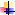 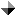 Sr. No.SubjectPage No.Agriculture5Arts & Sports – Pakistan5Arts & Sports – World5Banking, Finance and Stock Exchange5Biographies5Business, Economics & Industry5Crimes7Current Issues – Pakistan7Current Issues – World7Defense/ Military 8Education-Pakistan8Education World9Geography and Travel9Governance / Policies – Pakistan9Governance / Policies – World10Health and Environment 10History And Archaeology – Pakistan11History And Archaeology – World11Human Rights–Pakistan11Human Rights–World12India Politics, Policies and Relations12Indo-Pak Relations12Internationl Relations 12Islam 13Kashmir13Language and Literature13Law and Legislation 13Media – Pakistan14Media – World14Miscellaneous14Other Religions14Organizations14Pakistan Foreign Relations14Peace and war / After effects15Politics – Pakistan15Politics – World16Power Resources ( Gas, Oil, Dam, etc)17Science and Information Technology17Social Problems 18Society and Culture – Pakistan18Society and Culture – World18Terrorism 18US Politics, Policies and Relations19World Conflicts20AGRICULTURE Benson Rioba. "In drought-hit Kenya, fair sharing of rivers helps keep peace." Business Recorder, 05 March, 2017, P.16Cockburn, Patrick. "From Paris to London." The News, 27 March, 2017, p.7ARTS & SPORTS – Abbas Nasir. "To play or not to play." Dawn, 11 March, 2017, p.08Abbas Nasir. "When art doesn't mimic life." Dawn, 04 March, 2017, p.08Asha'ar Rehman. "And the final word rests with......" Dawn, 03 March, 2017, p.08B.J. Sadiq. "The volkswagen of Cricket." Daily Times, 27 March, 2017, A7.B.J. Sadiq. "Where has the pace gone?." Daily Times, 18 March, 2017, A7.Dr Ejaz Hussain. "Politics of PSL." Daily Times, 18 March, 2017, A7.Ghazi Salahuddin. "It's not just cricket." The News, 14 March, 2017, p.6Ghazi Salahuddin. "Living in a bubble." The News, 5 March, 2017, p.7Ikram Sehgal. "National flag versus flase flags." Business Recorder, 03 March, 2017, P.22Krauthammer, Chrles. "America's checks and balances are working just fine." Khaleej Times, 25 March, 2017, p.18Mahir Ali. "Rock of ages." Dawn, 22 March, 2017, p.09Mosharraf Zaidi. "Happy PSL everybody!." The News, 8 March, 2017, p.7Murtaza Shibli. "Decrypting Imran Khan." The News, 11 March, 2017, p.6Nadir Hassan. "Cricket's aborted homecoming." The News, 3 March, 2017, p.6Peter Lykke Lind. "Could 'resurrection' crops survive drought and feed a hungry planet?." Business Recorder, 08 March, 2017, P.20Rashed Rahman. "After cricket final, no room for complacency." Business Recorder, 07 March, 2017, P.28Roha Nadeem. "Women's cricket." Dawn, 12 March, 2017, p.09Saida Fazal. "PSL in Lahore - a risky affair." Business Recorder, 02 March, 2017, P.20Syed Talat Hussain. "Semi-civilian rule." The News, 6 March, 2017, p.7ARTS & SPORTS – WORLDAl Rasheed, Abdulrahman. "Iran is a theat to everyone,not just to the gulf." Khaleej Times, 29 March, 2017, p.14Cabral, Alvin.R. "Nintendo always knows how to play the game." Khaleej Times, 10 March, 2017, p.9Murad, Ahmed. "Leaving 'the bernie model' behind." Financial Times, 2 March, 2017, P.9BANKING , FINANCE AND  STOCK EXCHANGEAzhar Zia-ur-Rehman. "Compliance in banks and fintech/regtech." Business Recorder, 21 March, 2017, P.24Caroline, Binham. "The Qatari connection." Financial Times, 24 March, 2017, P.11Danielle, Dimartino Booth. "Investors spy clouds on the global bond market horizon." Financial Times, 7 March, 2017, P.11Gillian, Tett. "A blind spot masks the crisis danger signs." Financial Times, 17 March, 2017, P.11Gordon, Neve. "Spies." The News, 25 March, 2017, p.7Hannah, Kuchler. "Beyond the social network." Financial Times, 4/5 March, 2017, P.7Joe, Rennison. "On the up and up?." Financial Times, 13 March, 2017, P.7Judith, Evans. "Brothers land sweet and bitter success." Financial Times, 4/5 March, 2017, P.9Megha Bahree. "In India, a new banking system to reach the masses." Business Recorder, 02 March, 2017, P.20Robin, Wigglesworth. "Lessons from the 'quant quake'." Financial Times, 9 March, 2017, P.9Robin, Wigglesworth. "Passive resistance." Financial Times, 21 March, 2017, P.9Smitj, Mark. "Forget basic income, train youth for the right jobs." Khaleej Times, 29 March, 2017, p.12Zhang, Quanda. "How small loans are making big differnce to poor women." Khaleej Times, 7 March, 2017, p.11BIOGRAPHIES Anmon, Shashua. "Israel's hands-off tech entrepreneur." Financial Times, 18/19 March, 2017, P.7Martin, Gilbert. "Scotland's latest empire builder." Financial Times, 11/12 March, 2017, P.7Yogi, Adityanath. "A firebrand priest polarising politics." Financial Times, 25/26 March, 2017, P.9BUSINESS, ECONOMICS & INDUSTRYAbdul Sattar. "Law and its selectivity." The News, 21 March, 2017, p.6Abdul Sattar. "Opposition to CPEC." The News, 28 March, 2017, p.7Adams, Justin. "Grow more forests, they are good for the economy." Khaleej Times, 22 March, 2017, p.12Akif Sattar . "Flip side development ." The Nation  , 28 March, 2017, p.6Amir Hussain. "Tharpakar: teh last bastion of peace." The News, 1 March, 2017, p.7Angle.Wide. "South Korea is on the cusp of change." Khaleej Times, 24 March, 2017, p.18Anjum Altaf. "Questions on CPEC." The News, 19 March, 2017, p.6Anjum Ibrahim. "Lesson must be learnt." Business Recorder, 20 March, 2017, P.16Assomull, Sujata. "Dubai is unnatural yet perfect fashion capital." Khaleej Times, 19 March, 2017, p.13Athar Abbas . "ECO Summit A sucess story ." The Nation  , 11 March, 2017, p.7Azhar Zia-ur-Rehman. "Corporate governance and CPEC." Business Recorder, 05 March, 2017, P.16B.J.Sadiq. "Are we out of the woods yet?." Daily Times, 24 March, 2017, A7.Baber Ali Bhatti. "Ineluctability of Gilgit-Baltistan in CPEC." Daily Times, 6 March, 2017, A6.Chris, Giles. "Hard truths lie hidden in the chancellor's spreadsheets." Financial Times, 3 March, 2017, P.11Dr Hafiz A Pasha. "Falling remittances." Business Recorder, 21 March, 2017, P.24Dr Hafiz A Pasha. "Growth and inequality." Business Recorder, 07 March, 2017, P.28Dr Kamal Monnoo . "Our rising trade deficit ." The Nation  , 29 March, 2017, p.6Dr Kamal Monnoo . "Post Brexit UK budget ." The Nation  , 15 March, 2017, p.7Dr Kamal Moonnoo . "Exports and trade ." The Nation  , 2 March, 2017, p.7Farhat Ali. "CPEC for all." Business Recorder, 18 March, 2017, P.18Farhat Ali. "Loans upon loans." Business Recorder, 25 March, 2017, P.18Farrukh Saleem. "Ryupee overvalued?." The News, 12 March, 2017, p.6Farrukh Saleem. "The economy." The News, 19 March, 2017, p.6Geoff, Raby. "The fantasy of commonwealth bond hinderstrade progress." Financial Times, 10 March, 2017, P.11Gillian, Tett. "America would do well to embrace not scorn Germany." Financial Times, 10 March, 2017, P.11Gillian, Tett. "Populism emerges as key economic influence." Financial Times, 24 March, 2017, P.13Henry, Sanderson. "Battery power." Financial Times, 6 March, 2017, P.9Housen, Jon. Van. "Europe is turning around as economies grow faster." Khaleej Times, 6 March, 2017, p.11Huw Jones. "Europe left exposed by demise of Anglo-German exchange merger." Business Recorder, 01 March, 2017, P.22Huzaima Bukhari, Dr Ikramul Haq. "Tapping the real revenue potential." Business Recorder, 24 March, 2017, P.22Idrees Khawaja. "Misplaced optimism." Dawn, 14 March, 2017, p.09Ikram Sehgal. "Another game changer." Business Recorder, 10 March, 2017, P.20Imran Malik . "CPEC and ECO The new dynamic ." The Nation  , 20 March, 2017, p.6Javid Husain . "Future of ECO ." The Nation  , 14 March, 2017, p.7Javid Husain . "Pakistan Resolution ,s implications ." The Nation  , 28 March, 2017, p.7Jeremie Richard, Hugues Honore. "Iceland lifts final yoke from crippling 2008 crisis." Business Recorder, 15 March, 2017, P.22John Abbott. "World will need mass-produced, affordable batter-electric cars." Business Recorder, 09 March, 2017, P.20John Geddie, Jemima Kelly. "What if euro imploded? Six trade ideas." Business Recorder, 05 March, 2017, P.16John, Authers. "Growth momentum is fuelling the rally, not Trump." Financial Times, 4/5 March, 2017, P.9John, Gapper. "Dalian Wanda is King Kong in Hollywood." Financial Times, 16 March, 2017, P.9John, Gapper. "Mobile upstarts innovate faster than oligopolies." Financial Times, 23 March, 2017, P.11John, Gapper. "Technology outsmarts the human investor." Financial Times, 9 March, 2017, P.11John, Gapper. "The party of private equity is crowded." Financial Times, 2 March, 2017, P.11Jonathan, Wheatley. "A new virtuous cycle?." Financial Times, 1 March, 2017, P.7Jude, Webber. "Adjusting to the 'new normal'." Financial Times, 23 March, 2017, P.9Kara, Scannell. "Talking with the taxman about pot." Financial Times, 22 March, 2017, P.9Khurram Husain. "Regulating the stock market." Dawn, 02 March, 2017, p.08Lawrence, Summers. "Leave robots tax-free to assemble a profitable future." Financial Times, 6 March, 2017, P.11Leslie, Hook. "Crisis inside the 'Cult of Travis'." Financial Times, 10 March, 2017, P.9M Ziauddin. "Building bridges." Business Recorder, 22 March, 2017, P.28M Ziauddin. "Pakistan: A culture of defeat." Business Recorder, 01 March, 2017, P.22M Ziauddin. "Towards Beijing consensus." Business Recorder, 08 March, 2017, P.20M. Aman Ullah. "CPEC and Punjab." The News, 29 March, 2017, p.6M.A.Niazi . "ECO in search of a purpose ." The Nation  , 10 March, 2017, p.7Maggie, Fick. "In search of a stronger connection." Financial Times, 15 March, 2017, P.7Mark Mclaughlin. "Scots weight economic uncertainty of independence future." Business Recorder, 20 March, 2017, P.16Martin, Wolf. "An odd couple doomed to co-operation." Financial Times, 22 March, 2017, P.11Martin, Wolf. "Britain plays with fire over Brexit." Financial Times, 8 March, 2017, P.11Martin, Wolf. "The folly of bilateralism in global trade." Financial Times, 15 March, 2017, P.9Modak, Sanjay. "Once a leader in innovation, Japan is now averse to risks." Khaleej Times, 16 March, 2017, p.11Modak, Sanjay. "With VAT, it will still be business as usual in UAE." Khaleej Times, 19 March, 2017, p.12Mohammad Younus Dagha. "Challenge of circular debt." Business Recorder, 22 March, 2017, P.28Mohsin Raza Malik . "Promoting tax culture ." The Nation  , 15 March, 2017, p.7Nazia Jabeen. "ECO; Connectivity for regional prosperity." Daily Times, 4 March, 2017, A7.Patrice NOVOTNY. "First warning signs appear for UK's resilient economy." Business Recorder, 28 March, 2017, P.28Rana, Foroohar. "The silver thread that runs through jobs." Financial Times, 13 March, 2017, P.9Reema Shaukat . "Expectations form ECO ." The Nation  , 1 March, 2017, p.7Robin Millard. "'Empire 2.0' Commonwealth eyes post-Brexit trade boost." Business Recorder, 14 March, 2017, P.22Rock, David. "Why diverse workplaces are smarter." Khaleej Times, 11 March, 2017, p.8Sabga, Patricia. "A cost to the economy." The News, 9 March, 2017, p.6Sakib Sherani. "Undemocratic data." Dawn, 03 March, 2017, p.08Samuelson, Robert. "It's true, forecasts by economists aren't always correct." Khaleej Times, 10 March, 2017, p.8Sarah, Gordon. "French bosses' silence over the perils of Le Pen could be costly." Financial Times, 23 March, 2017, P.11Sarah, O'Connor. "Employers ask: when is an apprentice not an apprentice?." Financial Times, 8 March, 2017, P.11Sarah, O'Connor. "Even in the digital age, we still need companies." Financial Times, 22 March, 2017, P.11Sardar Aminullah Khan. "Populism or economic triumph?." Business Recorder, 30 March, 2017, P.90Shabir Ahmed. "Will someone give Exports a chance?." Business Recorder, 29 March, 2017, P.78Shahzad Chaudhry. "Pakistan: a possible way forward." The News, 31 March, 2017, p.6Shahzad Chaudhry. "The alternative Asian vision." The News, 10 March, 2017, p.6Shamshad Akhtar. "China: Belt and Road Initiative." Business Recorder, 21 March, 2017, P.24Syed Akhtar Ali. "The conundrum of single bid - II." Business Recorder, 01 March, 2017, P.22Syed Bakhtiyar Kazmi. "Where's our industrial policy?." Daily Times, 19 March, 2017, A7.Syed Shabbir Zaidi. "Offshore assets of Pakistani citizens: foreign asset declaration and foreign asset tax: Guidelines for proposed declaration - I." Business Recorder, 15 March, 2017, P.22Syed Shabbir Zaidi. "Offshore assets of Pakistani citizens: foreign asset declaration and foreign asset tax: Guidelines for proposed declaration - II." Business Recorder, 16 March, 2017, P.20Tesorero,Angel. "Gold bars to glowing jewellery ." Khaleej Times, 25 March, 2017, p.8Tim, Harford. "Sweat the small stuff but always dream big." Financial Times, 25/26 March, 2017, P.9Uzair M. Younus. "A new frontier." Dawn, 07 March, 2017, p.08Vohra , bikam. "family companies are making merit count." Khaleej Times, 17 March, 2017, p.21Waqas Younas. "Debt comparisons." The News, 1 March, 2017, p.6Yusuf H. Shirazi. "A matter if incentives." The News, 21 March, 2017, p.6Zafar Azeem. "Standby letters of credit in international business transactions." Business Recorder, 25 March, 2017, P.18Zafar Azeem. "The concept of prescribed records under the sales tax law." Business Recorder, 11 March, 2017, P.18CRIMESHannah, Kuchler. "Home is where the hackers are." Financial Times, 11/12 March, 2017, P.5Hausman, Ricardo. "What's fuelling the rise of hate crimes in the West?." Khaleej Times, 2 March, 2017, p.12Jamil, Anderlini. "Rumours of a North Korean death foretold." Financial Times, 2 March, 2017, P.11Radaelli,Mariella. "About time Europe steered clear of criminal syndicates." Khaleej Times, 14 March, 2017, p.13Saad Rasool . "Reinforcing mistakes ." The Nation  , 12 March, 2017, p.7Satish Cheney. "A magnet for unsolved mysteries, Malaysians ask 'why us?'." Business Recorder, 03 March, 2017, P.22CURRENT ISSUES – Abdullah Zaidi. "A method to the madness?." The News, 15 March, 2017, p.6Ahsan Kureshi . "The Pakistan dictionary ." The Nation  , 18 March, 2017, p.6Ashraf Jehangir Qazi. "Haqqani and Abbottabad." Dawn, 17 March, 2017, p.08Atle Hetland . "Refugees valuable luggage ." The Nation  , 16 March, 2017, p.7Cyril Almeida. "Old wounds, new history." Dawn, 26 March, 2017, p.08Cyril Almeida. "Panama time." Dawn, 12 March, 2017, p.08F.S. Aijazuddin. "A new geography." Dawn, 23 March, 2017, p.09Fakhruddin Valika . "FCR A historical snapshot ." The Nation  , 6 March, 2017, p.7Ghazi Salahuddin. "Battles of losing." The News, 12 March, 2017, p.7Hassan Javid . "On the PSL final ." The Nation  , 5 March, 2017, p.6Huma Yusuf. "Noxious narratives." Dawn, 27 March, 2017, p.09Imtiaz Alam. "Chasing the ghosts of panama." The News, 30 March, 2017, p.6Irfan Husain. "The numbers game." Dawn, 18 March, 2017, p.09Jalees Hazir . "Our neoliberal parlimentary oligarchy ." The Nation  , 30 March, 2017, p.6Jalees Hazir . "Pak-narrative in the power bazaar ." The Nation  , 23 March, 2017, p.6Jalees Hazir . "PSL The new religion ." The Nation  , 9 March, 2017, p.6Jalees Hazir . "Who,s afraid of General Raheel ." The Nation  , 2 March, 2017, p.6K Daud Mazhar . "Cometh the hour ." The Nation  , 9 March, 2017, p.7Kamila Hyat. "A fear of numbers." The News, 23 March, 2017, p.7Kamila Hyat. "Spring and death." The News, 9 March, 2017, p.7Kunwar Khuldune Shahid . "Cricket as counter terror op ." The Nation  , 7 March, 2017, p.6Mahir Ali. "No-state 'solution'." Dawn, 01 March, 2017, p.09Malik Muhammad Ashraf . "Significance of the PSL Final ." The Nation  , 10 March, 2017, p.6Malik Muhammad Ashraf. "Road to accountability." The News, 16 March, 2017, p.6Saad Rasool . "PSL final ." The Nation  , 5 March, 2017, p.7Samson Simon Sharaf . "The new team ." The Nation  , 18 March, 2017, p.6Shrjeel Hussain . "A landmark achievement for FATA ." The Nation  , 10 March, 2017, p.7Syed Talat Hussain. "Law and politics." The News, 27 March, 2017, p.7Vankwani, Ramesh Kumar . "About the census." The News, 31 March, 2017, p.6Zaigham Khan. "The attan and the dance of death." The News, 27 March, 2017, p.6Zeenat Hisam. "Right to the city." Dawn, 07 March, 2017, p.09CURRENT ISSUES – WORLDAdeel Naureen . "The national narrative ." The Nation  , 6 March, 2017, p.7Afrasiab Khattak . "Closing the border ." The Nation  , 11 March, 2017, p.7Asher a Qazi . "Predicting Panamagate ." The Nation  , 21 March, 2017, p.6Athar Z Abbasi. "Time to end Impasse." The Nation  , 31 March, 2017, p.7Atle Hetland . "Understanding more about migration ." The Nation  , 2 March, 2017, p.7Hassan Javid . "Balasphemy and the Internet ." The Nation  , 19 March, 2017, p.6Imran Malik . "Destroying IS ." The Nation  , 27 March, 2017, p.6Jalees Hazir . "Saudi Arabia, Yemen and us ." The Nation  , 16 March, 2017, p.6Khawaja Daud Mazhar . "Cometh the hour ." The Nation  , 20 March, 2017, p.6Khurram Minhas . "Syria without Assad ." The Nation  , 25 March, 2017, p.6Kunwar Khuldune Shahid . "Let,s call it Muslimophobia ." The Nation  , 28 March, 2017, p.7Kunwar Khuldune Shahid . "Majoritarianism isnt democracy ." The Nation  , 14 March, 2017, p.6M.A.Niazi. "The response to racism." The Nation  , 31 March, 2017, p.7Malik Muhammad Asharf . "NSG Membership and Pakistan ." The Nation  , 17 March, 2017, p.7S.Tariq . "Of Panama, census and treason ." The Nation  , 16 March, 2017, p.6S.Tariq . "The alliance ." The Nation  , 30 March, 2017, p.6Saad Rasool . "Blasphemy and the Muslim world ." The Nation  , 26 March, 2017, p.7Sitar Noor. "Nuclear signalling." The News, 28 March, 2017, p.6Syed Talat Hussain . "A self-created storm." The News, 20 March, 2017, p.7DEFENSE/ MILITARYAfrasiab Khattak . "Some stocktaking ." The Nation  , 25 March, 2017, p.7Ahmad Bilal Mehboob. "Owning the fight." Dawn, 06 March, 2017, p.08Amir Hussain. "Let us think big." The News, 12 March, 2017, p.6Beenish Altaf. "N. Korean ballistic missile test:: a critical analysis ." Daily Times, 2 March, 2017, A6.Bina Shah. "Dance of love." Dawn, 01 March, 2017, p.09Dr Ahmad Rashid . "Japan Defence Vulnerabilities ." The Nation  , 29 March, 2017, p.7Dr Ikhlaq Hussain . "UN Security Council ." The Nation  , 7 March, 2017, p.7Harlan Ullman. "Needed now - a new Harmel report to transform NATO for the 21st century." Daily Times, 2 March, 2017, A7.Hasan Khan. "An urban combat." The News, 7 March, 2017, p.6I.A. Rehman. "Pover4ty of the mind." Dawn, 23 March, 2017, p.08Javid Husain. "On grand strategy." Dawn, 03 March, 2017, p.09Kampmark, Binoy. "An exercise in futility." The News, 29 March, 2017, p.7M.N.Niazi . "Military justice for militancy ." The Nation  , 17 March, 2017, p.6Malik Muhammad Ashraf . "Talking peace with sincerity ." The Nation  , 24 March, 2017, p.6Malik Muhammad Ashraf. "Defence ties: a vital imperative." The News, 22 March, 2017, p.7Mohammad Ali Mahar. "This too shall pass." Daily Times, 8 March, 2017, A7.Muhammad Samad . "Pak-Russia defencse relations ." The Nation  , 27 March, 2017, p.7S P Seth. "European Union in disarray." Daily Times, 8 March, 2017, A7.Saleem Safi. "Mapping religious groups." The News, 4 March, 2017, p.6Sartaj Khan. "From war to reform." The News, 1 March, 2017, p.6Sharjeel Hussain . "War on terror continues ." The Nation  , 3 March, 2017, p.7Syed Saadat. "A home truth." Dawn, 17 March, 2017, p.09Ujala Rehman . "Groping in the dark ." The Nation  , 28 March, 2017, p.6Waqar Kauravi . "Black Swan in Pakistan ." The Nation  , 25 March, 2017, p.7Waqar Kauravi . "Confessions of  a diplomatic hit man ." The Nation  , 17 March, 2017, p.7Zahid Hussain. "Chief of a phantom army." Dawn, 29 March, 2017, p.08EDUCATION – A Q Khan. "Our education system." The News, 20 March, 2017, p.6A Q Khan. "Pakistan - from promise to delivery." The News, 27 March, 2017, p.6Abdur Rehman Cheema and Mehvish Riaz. "Only the wearer knows where the show pinches." Daily Times, 20 March, 2017, A6.Ahmed Bilal. "A silent killer." The News, 6 March, 2017, p.6Ammar Ali Jan. "Fear, culture and violence." The News, 29 March, 2017, p.7Asha'ar Rehman. "Campus questions." Dawn, 24 March, 2017, p.08Asha'ar Rehman. "Route to reform." Dawn, 17 March, 2017, p.08Atta ur Rahman. "Disruptive innovations." The News, 22\ March, 2017, p.6Atta ur Rahman. "'Engineering' Pakistan." The News, 8 March, 2017, p.6Atta ur Rahman. "Ranking higher education." The News, 29 March, 2017, p.6Faisal Bari. "Governance reform in education." Dawn, 10 March, 2017, p.08Faisal Bari. "Rules for cohabitation." Dawn, 24 March, 2017, p.08Ghazi Salahuddin. "Desertification of the campus." The News, 26 March, 2017, p.7Kamila Hyat. "Marching forward, looking back." The News, 16 March, 2017, p.6Sana Mahmood. "Catalysts for change." Dawn, 13 March, 2017, p.08Shahid Siddiqui. "National college and the British Raj." The News, 6 March, 2017, p.6Shahzad Tahir. "To potential legislators." The News, 17 March, 2017, p.6Syed Bakhtiyar Kazmi. "Top most important thing." Daily Times, 12 March, 2017, A7.Zubeida Mustafa. "Quest for schools." Dawn, 31 March, 2017, p.09EDUCATION – WORLDDella Case, Sallyann. "Three ways to boost education sector in UAE." Khaleej Times, 18 March, 2017, p.8Maan Jalal. "Nothing reads better than a real book from a library." Khaleej Times, 16 March, 2017, p.10S. M. Naseem. "In memory of Nigar." The News, 4 March, 2017, p.6GEOGRAPHY AND TRAVEL Butalia, Nivriti. "Norway is the happiest country in the world. No one is surprised." Khaleej Times, 25 March, 2017, p.11Debusmann, Bernd. "It's a great time to visit Cairo. You know why?." Khaleej Times, 11 March, 2017, p.15Grover, Purva. "Why travelling with strangers is a good idea." Khaleej Times, 24 March, 2017, p.19Gul Bukhari . "Travel to joy ." The Nation  , 7 March, 2017, p.7M. Zeb Khan. "Expecting honesty." The News, 25 March, 2017, p.6GOVERNANCE / POLICIES – Abbas Nasir. "A welcome CPEC benefit." Dawn, 18 March, 2017, p.08Ahsan Kureshi . "Painting intellectualism ." The Nation  , 11 March, 2017, p.6Ahsan Kureshi . "There is hope ." The Nation  , 4 March, 2017, p.6Aimen Hayat Khan. "Alternative justice." The News, 20 March, 2017, p.6Akhlaq Ullah Tarar . "FATA constitutional readjustment ." The Nation  , 21 March, 2017, p.7Anjum Ibrahim. "A flawed approach to Federalism." Business Recorder, 27 March, 2017, P.42Dr Ghayur Ayub. "A tribal province." Business Recorder, 14 March, 2017, P.22Dr Ghayur Ayub. "More provinces in Pakistan." Business Recorder, 26 March, 2017, P.16Dr Manzoor Ahmad. "Short-sighted policies in power distribution sector." Business Recorder, 25 March, 2017, P.18Fafiuddin Mehsud . "FATA reforms ." The Nation  , 1 March, 2017, p.6Farhat Ali. "Power sector still constitutes big challenge." Business Recorder, 04 March, 2017, P.18General Mirza Aslam Beg . "Existential threat to our security ." The Nation  , 7 March, 2017, p.6Hajrah Mumtaz. "Going pink." Dawn, 13 March, 2017, p.09Hajrah Mumtaz. "Mass slaughter." Dawn, 27 March, 2017, p.09Hussain H. Zaidi. "Electral accountability." The News, 31 March, 2017, p.6Huzaima Bukhari, Dr Ikramul Haq. "77th Pakistan Day: Quest for egalitarian state." Business Recorder, 23 March, 2017, P.22Huzaima Bukhari, Dr Ikramul Haq. "Verdict awaited - I." Business Recorder, 17 March, 2017, P.20Huzaima Bukhari, Dr Ikramul Haq. "Verdict awaited - II." Business Recorder, 19 March, 2017, P.16Ikram Sehgal. "The 'deep state'." Business Recorder, 17 March, 2017, P.20Khadim Hussain. "Mainstreaming Fata." Dawn, 06 March, 2017, p.09Khurram Husain. "CPEC enclaves." Dawn, 09 March, 2017, p.08Khurram Husain. "CPEC: Is there cause for alarm?." Dawn, 16 March, 2017, p.08M Ziauddin. "Census, at last." Business Recorder, 15 March, 2017, P.22Malik Muhammad Ashraf. "Promoting entrepreneurship." The Nation  , 31 March, 2017, p.6Marvi Sirmed. "Pakistan's democracy:: sham and a farce." Daily Times, 12 March, 2017, A6.Maryam Siddiqa . "Mainstreaming FATA ." The Nation  , 17 March, 2017, p.6Mian Fazal Ahmad . "Federal Budget as a game changer ." The Nation  , 27 March, 2017, p.7Moazzam Husain. "Road to development." Dawn, 19 March, 2017, p.09Mohsin Raza Malik . "Full Spectrum Diplomacy ." The Nation  , 29 March, 2017, p.7Muhammad Ali Aziz. "Making sense of census." Business Recorder, 28 March, 2017, P.28Rashed Rahman. "Red herrings and all that." Business Recorder, 28 March, 2017, P.28Riaz Missen. "Let democracy deliver." Daily Times, 8 March, 2017, A7.S,Tariq . "Thoughts on March 23." The Nation  , 23 March, 2017, p.6Saida Fazal. "Of appearances and reality." Business Recorder, 16 March, 2017, P.20Sakib Sherani. "Clarity on CPEC." Dawn, 31 March, 2017, p.08Samson Simon Sharaf . "Sociology of conflict ." The Nation  , 4 March, 2017, p.6Shabir Ahmed. "Excutive arm: between the brass and the bench." Business Recorder, 22 March, 2017, P.28Syed Hammad Ahmad . "Crisis of good governance ." The Nation  , 5 March, 2017, p.7Tasneem Yaseem . "Highways to prosperity ." The Nation  , 30 March, 2017, p.7Waqas Younas. "Our statesmen." The News, 21 March, 2017, p.7GOVERNANCE / POLICIES – WORLDAndrew, Ward. "Brexit's nuclear fallout." Financial Times, 3 March, 2017, P.9Christian, Noyer. "Brexit means the end of single market access for London." Financial Times, 16 March, 2017, P.9Ian Graham. "Northern Ireland vote jolts already disunited Kingdom." Business Recorder, 16 March, 2017, P.20James Pheby. "In Labor heartlands, Brexit gives May a fighting chance." Business Recorder, 19 March, 2017, P.16Janan, Ganesh. "Over-OPtimistic ministers manipulate the Brexit debate." Financial Times, 21 March, 2017, P.11John, Plender. "Tentative steps on the path to interest rate normalisation." Financial Times, 20 March, 2017, P.9John, Reed. "Friends of bibi's." Financial Times, 7 March, 2017, P.9Jonathan, Ford. "Britain can resist paying a fat severance fee to Europe." Financial Times, 6 March, 2017, P.11Lal Khan. "Netherlands:: Wilder's averted, austerity ravages on." Daily Times, 20 March, 2017, A7.Megan Rowling. "Disaster response goes digital - but not for all." Business Recorder, 12 March, 2017, P.16Rutger, Bregman. "Lessons from the dutch on how to fight populism." Financial Times, 9 March, 2017, P.11Sebastian, Dullien. "Germany's economy has little to fear from schulz." Financial Times, 17 March, 2017, P.11Timothy, Garton Ash. "There is still time to revive broken Europe." Financial Times, 18/19 March, 2017, P.7Tony, Barber. "Italy is falling out of love with Europe." Financial Times, 22 March, 2017, P.11Wolfgang, Munchau. "A Brexit deal is more probable than you might think." Financial Times, 20 March, 2017, P.9Wolfgang, Munchau. "A multi-speed bloc offers Europe a future." Financial Times, 13 March, 2017, P.9HEALTH AND ENVIRONMENT Anjum Altaf. "Healthcare needs a warning label." Dawn, 21 March, 2017, p.08Arif Azad. "Stent scandal." Dawn, 28 March, 2017, p.09Asfand Yar Warraich. "The tragedy of our commons." Dawn, 04 March, 2017, p.08Asma Ali Zain . "Liposuction tops cosmetic surgery list." Khaleej Times, 19 March, 2017, p.14Azal Zahir. "Perils of climate change." The News, 18 March, 2017, p.6Boccaletti, Giulio. "why is environment playing second fiddle in policy making." Khaleej Times, 6 March, 2017, p.10Dani,Arti. "How a simple Indian diet keeps me fit." Khaleej Times, 6 March, 2017, p.11Dr Babar Hasan. "Mending kids' hearts." Daily Times, 1 March, 2017, A7.Evelyn, De Rothschild. "Trump's rushed healthcare feform is an unholy mess." Financial Times, 25/26 March, 2017, P.9Ignacio Artaza. "Water security." Dawn, 12 March, 2017, p.09Irfan Husain. "Blind faith." Dawn, 11 March, 2017, p.09Kaufman, William. "State of denial." The News, 10 March, 2017, p.6Kulsum Ahmad. "Mastering the world of waste." Dawn, 20 March, 2017, p.08Moyo, Dambisa. "Infectious diseases pose great risk to global bealthcare." Khaleej Times, 12 March, 2017, p.14Ojebode, Mojisola. "Is food making you sick? Blame it on pesticides." Khaleej Times, 29 March, 2017, p.13Rana, Foroohar. "Employers can help fix American health." Financial Times, 20 March, 2017, P.9Ravi, Sushma. "Peel away your acne marks for smoother, scar-free and less wrinkled skin." Khaleej Times, 25 March, 2017, p.6Reporter Staff. "Holistic approach can beat diabetes." Khaleej Times, 20 March, 2017, p.6Rizwan Asghar. "The climate change divide." The News, 2 March, 2017, p.6saman Haziq. "170 kg goes under the knife plans to lose 50kg in 1 month." Khaleej Times, 25 March, 2017, p.6Staff Reporter. "High-tech diamond drill surgery replaces heart bypass operation." Khaleej Times, 19 March, 2017, p.14Staff Repoter. "How to ward off allergies." Khaleej Times, 19 March, 2017, p.14HISTORY AND ARCHAEOLOGY – A.G. Noorani. "The two Punjabs." Dawn, 18 March, 2017, p.09Aasim Sajjad Akhtar. "The flip side." Dawn, 24 March, 2017, p.09Afrasiab Khattak . "New Byzantium ." The Nation  , 4 March, 2017, p.7Atle Hetland . "Celeberating Paikistan ." The Nation  , 23 March, 2017, p.7I.A. Rehman. "Of heritage development." Dawn, 30 March, 2017, p.08Imtiaz Alam. "Partition and the two-nation theory." The News, 24 March, 2017, p.6Mansour Ahsan . "A congruent leader ." The Nation  , 20 March, 2017, p.7Saad Rasool . "Pakistan Day prayer ." The Nation  , 19 March, 2017, p.7Sartaj Aziz . "History of FATA reforms ." The Nation  , 8 March, 2017, p.7Shahid Siddiqui. "Decolonisation and the nadvatul ulema." The News, 27 March, 2017, p.6Vanwant, Ramesh Kumar. "Minority perspective." The News, 24 March, 2017, p.6Zarrar Khuhro. "Psychic spies." Dawn, 06 March, 2017, p.09HISTORY AND ARCHAEOLOGY – WORLDDr Junaid Ahmad . "Bangladesh marks March 25." The Nation  , 24 March, 2017, p.7Jean Francois . "Treaty of Rome ." The Nation  , 25 March, 2017, p.6HUMAN RIGHTS–PAKISTANAban Marker Kabraji. "Leena's challenge." Dawn, 09 March, 2017, p.09Afiya S. Zia. "The cake can wait." Dawn, 08 March, 2017, p.09Brig Shaukat Qadir . "Blasphemous blasphemers." Daily Times, 21 March, 2017, A6.Frontera, Aqustina Paz. "Not one woman less." The News, 8 March, 2017, p.6Gul Bukhari . "Fifty ways to fail ." The Nation  , 12 March, 2017, p.7Gulmina Bilal Ahmed. "Where is the Sindh Witness Protection Act 2013?." Daily Times, 13 March, 2017, A7.Hadia Majid. "Inclusive growth?." Dawn, 20 March, 2017, p.08I.A. Rehman. "Focus on gender disparity." Dawn, 09 March, 2017, p.08kaleem Dean. "Empowering women." Daily Times, 9 March, 2017, A7.Kaleem Dean. "Excluding the minorities." Daily Times, 18 March, 2017, A7.Kaleem Dean. "The myth of equal rights:: religious minorities in Pakistan." Daily Times, 24 March, 2017, A7.Khadim Hussain. "Scapegoating Afghan refugees?." Daily Times, 16 March, 2017, A6.Maergaret Adamson . "A growing role for women ." The Nation  , 10 March, 2017, p.6Mahir Ali. "Women's vanguard." Dawn, 08 March, 2017, p.09Marvi Memon . "Women empowerment by BISP ." The Nation  , 3 March, 2017, p.6Marvi Sirmed. "Women who fight sexul harassment ." Daily Times, 19 March, 2017, A7.Masud Khabeki. "Policing to improve the 'quality of life'." Daily Times, 3 March, 2017, A6.Mina Malik . "On the woman experience ." The Nation  , 6 March, 2017, p.6Mina Malik Hussain . "The ghareloo scam ." The Nation  , 20 March, 2017, p.7Muhammad Shahbaz Sharif. "Sowing the seeds of change." The News, 18 March, 2017, p.6Naumana Suleman. "Yuhannabad:: seeking justice." Daily Times, 15 March, 2017, A6.Rafia Zakaria. "In defence of women's shelters." Dawn, 01 March, 2017, p.08Rafia Zakaria. "Men should cry." Dawn, 08 March, 2017, p.08Rafia Zakaria. "Toruture 
 young domestic workers." Dawn, 22 March, 2017, p.08Raza Rumi. "Dissent is not blasphemy." Daily Times, 19 March, 2017, A6.Reema Shaukat . "Women Day ." The Nation  , 8 March, 2017, p.6Shehar Bano Syed . "Searching for a mirage ." The Nation  , 6 March, 2017, p.6Waqar Rana. "Limits of power." Dawn, 28 March, 2017, p.08Yusra Sultana Hayat. "Silent narratives." The News, 13 March, 2017, p.6HUMAN RIGHTS – WORLDFauzia Waqar. "Why have the MDGs failed?." The News, 9 March, 2017, p.6Kabraji, Aban Marker. "Towards gender equality." The News, 9 March, 2017, p.7Seymour, Richard. "Citizenship as a commodity." The News, 2 March, 2017, p.7Shahzad Tahir. "The forgotten rights." The News, 2 March, 2017, p.6Teha Kehar. "Women in imperial spaces." The News, 28 March, 2017, p.6INDIA POLITICS, POLICIES AND RELATIONSA.G. Noorani. "Censoring MPs." Dawn, 25 March, 2017, p.09Abdul Sattar. "Hate crime, immigrants and fascism." The News, 7 March, 2017, p.6Abdul Sattar. "Political consciousness." The News, 14 March, 2017, p.6Aijaz Zaka Syed. "From Modi to Yogi." The News, 24 March, 2017, p.7Aijaz Zaka Syed. "Residual democracies, wages of hate." The News, 3 March, 2017, p.7Aijaz Zaka Syed. "UP is not the end of the world." The News, 17 March, 2017, p.7Ammar Ali Jan. "Bhagat Singh: his times and ours." The News, 21 March, 2017, p.7Bose, Sumantra. "Congress is blowing it under Rahul Gandhi." Khaleej Times, 24 March, 2017, p.19Dr Ejaz Hussain. "BJP's recent win and implications for Pakistan." Daily Times, 14 March, 2017, A6.Garga Chatterjee. "Hate triumphs in Uttar Pradesh." Daily Times, 21 March, 2017, A7.Hussain H. Zaidi. "Another gift to secular India." The News, 26 March, 2017, p.6Imtiaz Alam. "Modi's communalised development." The News, 16 March, 2017, p.7J K Wali. "Pakistan, India Unite on blasphemy." Daily Times, 29 March, 2017, A7.Jawed Naqvi. "Modi real, the wave unreal." Dawn, 14 March, 2017, p08.Jawed Naqvi. "Saffron storm, hard cash." Dawn, 28 March, 2017, p.08M. Saeed Khalid. "Message of peace." The News, 5 March, 2017, p.6M. Saeed Khalid. "The 'Muslim' scare." The News, 31 March, 2017, p.6Martin, Wolf. "India faces another tryst with destiny." Financial Times, 1 March, 2017, P.9Moeed Yusuf. "An opportunity." Dawn, 21 March, 2017, p.09Mohammad Shehzad. "Modi-Yogi duo will inspire their counterparts in pakistan." Daily Times, 27 March, 2017, A7.Mukhopadhyay, Nilanjan . "Fringe is the mainstream." The News, 23 March, 2017, p.6Murtaza Shibli. "The fascist takeover  of India." The News, 18 March, 2017, p.6Nadia Agha. "Working mothers." Dawn, 26 March, 2017, p.09Rai, Praveen. "Major parties have much to lose in India state elections ." Khaleej Times, 8 March, 2017, p.13Ramesh, P.R. "Modi is building stronger India, one policy at a time." Khaleej Times, 19 March, 2017, p.13Sinha, Aditya. "indians have never had it so bad in America." Khaleej Times, 6 March, 2017, p.11Sinha,Aditya. "Indians have never had it so bad in America." Khaleej Times, 1 March, 2017, p.11Surendran, C.P. "Indian voters give decisive vote for hope and order." Khaleej Times, 13 March, 2017, p.13Tridivesh Singh Maini. "Modi's victory." Daily Times, 14 March, 2017, A7.Vohra, Bikram. "Modi is rising as a true mass leader in years." Khaleej Times, 12 March, 2017, p.15INDO-PAK RELATIONSAwais Bin Wasi . "The method in India madness ." The Nation  , 14 March, 2017, p.6Irfan Husain. "Jingoism and jihad." Dawn, 04 March, 2017, p.09Kunwar Khuldune Shahid . "Hindutva India, secular Pakistan ." The Nation  , 21 March, 2017, p.7Lal Khan. "Bhagat Singh' s revolutionary legacy." Daily Times, 27 March, 2017, A6.Mohsin Raza Malik . "Isolating Pakistan ." The Nation  , 22 March, 2017, p.7Ramesh Thakur . "India illiberal democracy ." The Nation  , 15 March, 2017, p.6Tariq Hussain. "Revisting the treaty." The News, 14 March, 2017, p.7INTERNATIONAL RELATIONS Charbel, Ghassan. "Arabs shoud unite to find their voice." Khaleej Times, 29 March, 2017, p.14Contractor, Farok. "Little merit in disrupting US-China trade relations ." Khaleej Times, 12 March, 2017, p.13David, Garnder. "Turkey is burning bridges and losing friends." Financial Times, 15 March, 2017, P.9Gideon, Rachman. "The great unknowns of Brexit." Financial Times, 14 March, 2017, P.11Gideon, Rachman. "The isolation of Merkel's Germany." Financial Times, 7 March, 2017, P.11Hasan Khan. "Our Afghan Dilemma." The News, 29 March, 2017, p.6Ian Timberlake. "Trump, Saudi Arabia in mutual embrace." Business Recorder, 17 March, 2017, P.20Imtiaz Alam. "Bleeding or benefiting each other?." The News, 9 March, 2017, p.6Junggren, Borje. "Why the US and China need to come together to rein in N Korea." Khaleej Times, 28 March, 2017, p.10Khaled A. Beydoun. "The muslim ban." The News, 8 March, 2017, p.7M. Saeed Khalid. "Border politics." The News, 12 March, 2017, p.6Malik Muhammad Ashraf. "Shared prsoperity." The News, 5 March, 2017, p.7Mudassir Hussain. "Beyond border fencing." The News, 30 March, 2017, p.6Parlar, Emel. "Turkey and the EU better off together than apart." Khaleej Times, 23 March, 2017, p.12Plate, Tom. "How US-China can solv North Korean crisis." Khaleej Times, 3 March, 2017, p.8Rosen, Ben. "US running out of sanctions to deal with North Korea." Khaleej Times, 9 March, 2017, p.13Sartaj Khan. "Before the CPEC (part-I)." The News, 28 March, 2017, p.6Vankwani, Ramesh Kumar. "Towards mutual connectivity." The News, 3 March, 2017, p.6Zhao, Minghao. "China goes ballistic over US missiles, but not N,Korea's." Khaleej Times, 15 March, 2017, p.13ISLAM Adnan Adil. "Freedom of belief." Dawn, 10 March, 2017, p.09Aijaz Zaka Syed. "Sufis and the scourge within." The News, 10 March, 2017, p.7Amin valliani. "Spirit of service." Dawn, 24 March, 2017, p.09Babar Mirza. "On the religious sentiment ." Daily Times, 21 March, 2017, A6.Niaz Murtaza. "An Islamic system?." Dawn, 14 March, 2017, p.09Shaista Aziz. "I'm British Muslim , and il like wearing the hijab." Khaleej Times, 23 March, 2017, p.13KASHMIR AND  ISSUESDr Ahmad Rashid Malik . "Equating Taiwan with Kashmir ." The Nation  , 24 March, 2017, p.6Faheem Abdul Muneeb. "Valley of unrest." Dawn, 16 March, 2017, p.09Murtaza Shibli. "My life as an agent." The News, 30 March, 2017, p.6Reema Shaukat . "The day Kashmir was sold ." The Nation  , 16 March, 2017, p.7LANGUAGE AND LITERATURE A Q Khan. "Books, books." The News, 13 March, 2017, p.6A.G. Noorani. "Foreign imputs." Dawn, 04 March, 2017, p.09Aziz Ali Dad. "Pushing language to the margins." The News, 7 March, 2017, p.7Butalia, Nivriti. "Before we lose it , let's memorise (some) poetry." Khaleej Times, 27 March, 2017, p.11F.S. Aijazuddin. "Literary infanticide." Dawn, 09 March, 2017, p.09I.A. Rehman. "Literature in times of terror." Dawn, 02 March, 2017, p.08Krauss, Susan. "Does your body language give you away?." Khaleej Times, 9 March, 2017, p.13Zubeida Mustafa. "Language whims." Dawn, 17 March, 2017, p.09Zubeida Mustafa. "Why English again?." Dawn, 03 March, 2017, p.09LAW AND LEGISLATION Abbas Nasir. "An affront to fallen heroes." Dawn, 25 March, 2017, p.08Afrasiab Khattak . "Myth of accountability ." The Nation  , 18 March, 2017, p.7Ahmad Waqas. "Law and Morality." The Nation  , 31 March, 2017, p.6Babar Sattar. "Fortifying blunder." The News, 4 March, 2017, p.7Babar Sattar. "Kick-starting reform." The News, 11 March, 2017, p.7Dr Ahmad Rashid . "The FATA Merger ." The Nation  , 4 March, 2017, p.7Feisal Naqvi. "Sir, laws matter." The News, 29 March, 2017, p.6Irfan Husain. "Rampaging lawyers." Dawn, 25 March, 2017, p.09Malik Muhammad Ashraf . "Military courts needed ." The Nation  , 3 March, 2017, p.6Mohydin, Rimmel. "Reviewing the death penality." The News, 10 March, 2017, p.6Muhammad Murtaza Noor . "pending issues of the 18th Amendment ." The Nation  , 14 March, 2017, p.7Muneeb Farooq. "Beyond the rhetoric." The News, 3 March, 2017, p.7Noor Zehra Ibrahim . "In violation of dignity ." The Nation  , 19 March, 2017, p.7Samson Simon Sharaf . "Ode to Sajjad Ali Shah ." The Nation  , 11 March, 2017, p.6Umair Rasheed. "Article 19 and our ability to speak." Daily Times, 25 March, 2017, A6.Vankwani, Ramash Kumar. "Interfaith harmony." The News, 11 March, 2017, p.6Zafar Azeem. "Revisional jurisdiction under the Customs Act." Business Recorder, 04 March, 2017, P.18Zahid Abdullah. "Needless delay." Dawn, 11 March, 2017, p.08Zahid Abdullah. "Right to know." Dawn, 30 March, 2017, p.09Zahid Hussain. "Banking on military justice." Dawn, 08 March, 2017, p.08Zeeshan Zafar . "The fable of government lawyers ." The Nation  , 1 March, 2017, p.7MEDIA – Aamir Khan. "Imran's Africa remark reveals collective racist mindset." Daily Times, 10 March, 2017, A6.Cyril Almeida. "Hybrid courts." Dawn, 05 March, 2017, p.08Cyril Almeida. "The war against online." Dawn, 19 March, 2017, p.08Rafia Zakaria. "Journeys and bans." Dawn, 29 March, 2017, p.08MEDIA – WORLDPhilip, Delves Broughton. "TV drama feeds off the pain of middle-class narcissism." Financial Times, 4/5 March, 2017, P.9Vohra, Bikram. "For whom the bells troll on social media." Khaleej Times, 10 March, 2017, p.9Yasser Latif Hamdani. "Banning the Internet?." Daily Times, 20 March, 2017, A6.MISCELLANEOUS Assomull , Sujata. "Fashion takes a fall at the Oscars." Khaleej Times, 12 March, 2017, p.13Bittner, Jochen. "How Martin Schulz could defeat Angela Merke." Khaleej Times, 25 March, 2017, p.18Brenner, Grant.H. "Getting even, sometimes , could get out of hand." Khaleej Times, 8 March, 2017, p.13Butalia, Bivriti. "It makes sense to learn Arabic while we're here." Khaleej Times, 13 March, 2017, p.13Dani,Arti. "Cats can be your purrfect friends in the UAE." Khaleej Times, 22 March, 2017, p.13Dr Shamshad Akhtar. "Gender equality and women's empowerment." Business Recorder, 09 March, 2017, P.20Grover, Purva. "How to turn loneliness into sweet solitude." Khaleej Times, 10 March, 2017, p.9Housen, Jon Van. "Hard decisions and long goodbyes over Brexit." Khaleej Times, 22 March, 2017, p.13Jay, Martin. "Wh people treat animals cruelly in Lebanon." Khaleej Times, 21 March, 2017, p.14Markman, Art. "Have a laugh at work, get surprised by the payoff." Khaleej Times, 16 March, 2017, p.11Mauro, Paolo. "Infrastructure spending needs trasnsparent approach." Khaleej Times, 7 March, 2017, p.10Naeem Sadiq. "Verify the verified." The News, 20 March, 2017, p.6Plate, Tom. "Beijing pulls enough weight in Hong kong get what it wants." Khaleej Times, 21 March, 2017, p.12Robert, Megan. "It's never too late for the UN to prevent conflicts." Khaleej Times, 5 March, 2017, p.15Vohra, Bikram. "Not just a good laugh, some gaffes are etched in history." Khaleej Times, 3 March, 2017, p.9Ward, Thomas. "It maybe creative to choose old ideas." Khaleej Times, 26 March, 2017, p.15OTHER RELIGIONSJames, Politi. "Papal poplists." Financial Times, 8 March, 2017, P.9Rizwan Asghar. "The power of globali institutions." The News, 12 March, 2017, p.7Zeeshan Salahuddin. "Pakistan's minorities:: second class citizens." Daily Times, 24 March, 2017, A6.ORGANIZATIONSFarrukh Saleem. "A landmark judgement." The News, 5 March, 2017, p.6Mubarak Ali Baloch. "Sindh public service commisssion:: whither institutional dynamism?." Daily Times, 11 March, 2017, A7.Munir Akram. "The Afghan graveyard." Dawn, 05 March, 2017, p.08Philip, Delves Broughton. "Unvarnished honesty is behind Silicon Valley success." Financial Times, 11/12 March, 2017, P.7PAKISTAN FOREIGN RELATIONSAasim Sajjad Akhtar. "Enduring Durand." Dawn, 10 March, 2017, p.09Dr Ahmad Rashid . "The THAAD deployment spat ." The Nation  , 13 March, 2017, p.7Hussain H. Zaidi. "A break with the past." The News, 19 March, 2017, p.7Khurram Husain. "Sighting land." Dawn, 23 March, 2017, p.08M.N.Niazi . "Involving Pakistan ." The Nation  , 24 March, 2017, p.7Mudassir Hussain. "A different approach." The News, 27 March, 2017, p.6Munir Akram. "Pak-US: up, down or around?." Dawn, 19 March, 2017, p.08Nasim Haider. "Pakistan in the Trump era." The News, 25 March, 2017, p.6Shahzad Chaudhry. "The Afghan humpty." The News, 24 March, 2017, p.6Sikander Ahmad Shah and Abid Rizvi. "Seeling borders." Dawn, 14 March, 2017, p.08Syed Talat Hussain. "Dealing with the Afghans." The News, 13 March, 2017, p.7Zahid Hussain. "Closing the border." Dawn, 15 March, 2017, p.08Zaigham Khan. "Afghanistan reloaded." The News, 13 March, 2017, p.6PEACE AND WAR / AFTER EFFECTSAnjum Altaf. "Locating the enemy." Dawn, 07 March, 2017, p.09Asad Durrani. "CT made easy." Dawn, 30 March, 2017, p.09Dr Junaid Ahmad. "Myth of 3m killed 
 200,000 raped in 1971." Business Recorder, 23 March, 2017, P.22Fareed Zakria. "Cyber warfare is the real menace to America." Khaleej Times, 11 March, 2017, p.8Huma Yusuf. "A violent phase." Dawn, 13 March, 2017, p.09I.A. Rehman. "A misery called disappearance." Dawn, 16 March, 2017, p.08Ikram Sehgal. "Bury the past, not the future." Business Recorder, 31 March, 2017, P.188Ikram Sehgal. "Operation Searchlight." Business Recorder, 24 March, 2017, P.22Jacob, Allan. "Why you should suspend belief to fight fake news." Khaleej Times, 30 March, 2017, p.12jay , Martin. "Peace is elusive,as confusion and proxy wars loom large in region." Khaleej Times, 14 March, 2017, p.14Muhammad Amir Rana. "Hitting the wrong target." Dawn, 12 March, 2017, p.08Owen Bennett-Jones. "Defining jihadists." Dawn, 02 March, 2017, p.09Pervez Hoodbhoy. "Who's enemy number one?." Dawn, 18 March, 2017, p.08Rizwan Asghar. "Realism is not obsolete." The News, 7 March, 2017, p.6S. Mudassir Ali Shah. "Fall of Sangin." Dawn, 26 March, 2017, p.09S. Mudassir Ali Shah. "War in perpetuity." Dawn, 19 March, 2017, p.09Tasneem Noorani. "A Herculean task." Dawn, 21 March, 2017, p.09Zahid Hussain. "Militaristic response." Dawn, 01 March, 2017, p.08POLITICS – A Q Khan. "Is this democracy?." The News, 6 March, 2017, p.6A.G. Noorani. "Student politics." Dawn, 11 March, 2017, p.09Adnan Aamir. "Politics in Balochistan." The News, 15 March, 2017, p.6Adnan Adil. "The PPP in Punjab." The News, 23 March, 2017, p.6Adnan Aziz. "Implementation of FATA reforms and challenges." Daily Times, 26 March, 2017, A6.Akbar Ahmed. "The Quaid and the tribal areas." Daily Times, 11 March, 2017, A6.Amir Hussain. "Where is the voice of the working class?." The News, 25 March, 2017, p.7Ammar Rashid . "Pakistan's postcolonial amnesia ." Daily Times, 28 March, 2017, A6.Andleeb Abbas. "Legalising shades of grey." Daily Times, 13 March, 2017, A7.Anjum Ibrahim. "Status quo." Business Recorder, 06 March, 2017, P.16Asha'ar Rehman. "Fixed positions." Dawn, 31 March, 2017, p.08Asha'ar Rehman. "Zia, Imran 
 cricket non-diplomacy." Dawn, 10 March, 2017, p.08Babar Ayaz. "Pakistan's blind love for China ." Daily Times, 25 March, 2017, A7.Dr Aamir Khan. "Panama, the Supreme Court and the future of Pakistan." Daily Times, 17 March, 2017, A6.Dr Ejaz Hussain. "An uncertain future?." Daily Times, 10 March, 2017, A6.Dr Farid Malik . "Enemy of democracy ." The Nation  , 29 March, 2017, p.6Dr Farid Malik . "Enemy of the people ." The Nation  , 15 March, 2017, p.6Dr Farid Malik . "Status quo strangle hold ." The Nation  , 8 March, 2017, p.6Dr Farid Malik . "Technology touches philosophy ." The Nation  , 22 March, 2017, p.6Dr Farid Malik. "Much more is needed ." The Nation  , 1 March, 2017, p.6Dr Ghulam Nabi Fai. "Musharraf's four-point formula:: the devil in the details." Daily Times, 4 March, 2017, A6.Fakhruddin Valika . "The storm worth noticing ." The Nation  , 13 March, 2017, p.6Ghazi Salahuddin. "Springis for behind." The News, 19 March, 2017, p.7Gulmina Bial Ahmad. "FATA elections:: who, when and how?." Daily Times, 3 March, 2017, A6.Gulmina Bilal Ahmed. "Excuse me?." Daily Times, 17 March, 2017, A7.Hassan Jaivd . "The spectre of polulism ." The Nation  , 26 March, 2017, p.6Hassan Javid . "Racism and sexism in the PML N ." The Nation  , 12 March, 2017, p.6Hussain H. Zaidi. "Let us let the system work." The News, 15 March, 2017, p.7Huzaima Bukhari, Dr Ikramul Haq. "Democracy versus kleptocracy." Business Recorder, 31 March, 2017, P.188Huzaima Bukhari, Dr Ikramul Haq. "Sham democracy?." Business Recorder, 10 March, 2017, P.20Iftikhar Ahmad. "Prescription to strengthen our polity, politics." Daily Times, 8 March, 2017, A7.Jawed Naqvi. "Were there EVMs in the 1930s?." Dawn, 21 March, 2017, p.08Kamila Hyat. "A treasure trove of wealth." The News, 30 March, 2017, p.7Khawaja Daud Mazhar . "Is the fix in ." The Nation  , 26 March, 2017, p.7Mahir Ali. "Turkish fright." Dawn, 15 March, 2017, p.09Marvi Sirmed . "Pakistan ka matlab kya?." Daily Times, 26 March, 2017, A6.Mir Adnan Aziz. "Our cognitive dissonace." The News, 16 March, 2017, p.6Mohammad Jamil. "Afghan refugees and Pakistan 's problems." Daily Times, 7 March, 2017, A6.Muhammad Shahbaz Sharif. "When the past is the future." The News, 23 March, 2017, p.6Muhammad Zahid Raffat . "Two wheels of a vehicle ." The Nation  , 22 March, 2017, p.7Nadir Hasan. "Politics of personality, not principle." The News, 10 March, 2017, p.6Nasim Zehra. "Panama hearing:: the case for complete justice." Daily Times, 2 March, 2017, A7.Nazia Jabeen. "Landmark moment for FATA reforms." Daily Times, 11 March, 2017, A7.Owen Bennett-Jones. "Mutual discontent." Dawn, 23 March, 2017, p.09Samar Masood. "Benefits that last." Dawn, 02 March, 2017, p.09Shahzad Chaudhry. "South Asian politics: coming of age?." The News, 17 March, 2017, p.6Sikandar Ali Hullio. "A new wave of revival." The News, 8 March, 2017, p.6Syed Rizwan Mehboob. "CV of 'green' failures." Daily Times, 29 March, 2017, A6.Umair Imran Khan. "After Imran Khan." Dawn, 27 March, 2017, p.08Umair Javed. "Dirty politics." Dawn, 13 March, 2017, p.08Wajih Abbasi. "Senate elections and electoral reforms." Daily Times, 15 March, 2017, A7.Waqas Younas. "gauging corruption." Dawn, 22 March, 2017, p.09Yousaf Rafiq. "House of Cards." Daily Times, 17 March, 2017, A6.Yousaf Rafiq. "Politics of oil price ." Daily Times, 5 .March, 2017, A6.Zahaid Rehman . "Skewed narratives ." The Nation  , 21 March, 2017, p.6Zahid Husain. "A political census." Dawn, 22 March, 2017, p.08Zaigham Khan. "Fata and Lahore." The News, 6 March, 2017, p.6Zaigham Khan. "'Ghairat' and politics." The News, 20 March, 2017, p.6Zarrar Khuhro. "Upside of outrage." Dawn, 20 March, 2017, p.09Ziuddin. "Fata's fate." The News, 18 March, 2017, p.6POLITICS – WORLDAdnan Randhawa. "The Afghan hat-trick." The News, 4 March, 2017, p.6Aijaz Zaka Syed. "Time for Turkey to move on." The News, 31 March, 2017, p.7Ammar Jan. "Democracy, cynicism and history." The News, 14 March, 2017, p.6Atle Hetland . "Countries in union ." The Nation  , 30 March, 2017, p.7Aykac,Cagla. "Once a progressive society, Turkey is at the crossroads." Khaleej Times, 3 March, 2017, p.8Babar Sattar. "Hypocrisy as art form." The News, 18 March, 2017, p.6Baroud, Ramzy. "Failure to investigate." The News, 14 March, 2017, p.6Benner, Thorsten. "Taking control." The News, 7 March, 2017, p.6Chris, Deerin. "Separatist scots gain the upper hand towards a wsecond vote." Financial Times, 13 March, 2017, P.9Cockburn, Patrick. "The damage done." The News, 22 March, 2017, p.7Epstein,David. "Why sporting champions are getting older." Khaleej Times, 10 March, 2017, p.8Fahim, Joseph. "When politics trumps art." The News, 1 March, 2017, p.6Harlan K. Ullman. "How clever is vladimir Putin?." Daily Times, 16 March, 2017, A7.Hassain H. Zaidi. "Beyond the nuclear deal." The News, 5 March, 2017, p.6Hussain H. Zaidi. "No need to redraw the line." The News, 11 March, 2017, p.6Janan, Ganesh. "Hammond's job is to be the slayer of bad ideas." Financial Times, 7 March, 2017, P.11Janan, Ganesh. "Sturgeon's influence leaves May in a bind." Financial Times, 14 March, 2017, P.11Jeremy White Stanley. "Post-imperial nostalgia:: Brexit and the Empire ." Daily Times, 9 March, 2017, A7.Khadim Hussain. "Afghanistan as heart of Asia." Daily Times, 23 March, 2017, A6.Marcel, Fratzscher. "A german debate over the future of Europe is long overdue." Financial Times, 1 March, 2017, P.9Mure, Dickie. "Independence day part II." Financial Times, 18/19 March, 2017, P.5Musa Khan Jalalzai. "Afghanistan:: a headless army fight badly." Daily Times, 7 March, 2017, A7.Nadir Hassan. "The Haqqani affair." The News, 17 March, 2017, p.6Philip, Stephens. "Brexit maps the path to Scottish independence." Financial Times, 17 March, 2017, P.11Philip, Stephens. "How cobrbyn has remade politics." Financial Times, 3 March, 2017, P.11Philip, Stephens. "How not to negotiate Brexit a user's guide." Financial Times, 10 March, 2017, P.11Philip, Stephens. "Just one of history's interludes?." Financial Times, 16 March, 2017, P.7Raashid Wali Janjua. "Fourth - generation warfare." The News, 9 March, 2017, p.6Saeed Abderazek. "Syrian refugees in political spin." Khaleej Times, 30 March, 2017, p.14Shakra, Eyad Abu. "It's not too late to save Syria's revolt." Khaleej Times, 28 March, 2017, p.12Sinha, Aditya. "Kathmandu has given up battle against pollution." Khaleej Times, 30 March, 2017, p.13Slawomir, Sierakowski. "Schulz can win if he reclaims populism for the left." Financial Times, 21 March, 2017, P.11Stefan, Wagstyl. "Ms Pragmatic v Mr Unpredictable." Financial Times, 14 March, 2017, P.9Stephens, Philip. "Take a breath: Europe's skies are lightening." Financial Times, 24 March, 2017, P.13Tim, Harford. "The main in Whitechall sometimes does know best." Financial Times, 18/19 March, 2017, P.7Tony, Barber. "An ailing french Republic totters towards meltdown." Financial Times, 11/12 March, 2017, P.7Zafar Azeem. "How political forces shape the system of justice." Business Recorder, 18 March, 2017, P.18Zaman Khan. "Win over Afghanistan with love, not force." Daily Times, 26 March, 2017, A7.POWER RESOURCESAbrar Ahasan. "The UFG challenge." Business Recorder, 08 March, 2017, P.20Ali Tauqeer Sheikh. "Pakistan's water diplomacy." Dawn, 25 March, 2017, p.08Anjum Altaf. "Mind the money." Dawn, 31 March, 2017, p.09Anjum Ibrahim. "Inefficiencies of power sector." Business Recorder, 13 March, 2017, P.16Atta ur Rahman. "The perks of going solar." The News, 15 March, 2017, p.6Avellan,Tamara. "Don't simply flush it out,recycle and reuse water." Khaleej Times, 23 March, 2017, p.13Capt Anwar Shah. "Solar power: energy for our ports." Business Recorder, 12 March, 2017, P.16Dr Hafiz A Pasha. "Power sector problems." Business Recorder, 14 March, 2017, P.22Farhat Ali. "Power sector turnaround?." Business Recorder, 11 March, 2017, P.18Farrukh Saleem. "Coal power." The News, 26 March, 2017, p.6Florence Tan, Hanning Gloystein. "Halfway into 2017's oil supply cut, Asia remains awash with fuel." Business Recorder, 18 March, 2017, P.18Kearney, Angela. "Access to water." The News, 24 March, 2017, p.6Khurram Husain. "Reko Diq ruckus." Dawn, 30 M0arch, 2017, p.08Kowacki, Eva Botkin. "Climate change is real, let's get serious about it." Khaleej Times, 26 March, 2017, p.15M. Asif. "Going solar." Dawn, 20 March, 2017, p.09Mohammad Younus Dagha . "How to eliminate the Circular Debt ." The Nation  , 22 March, 2017, p.6Shahzad Tahir. "The cost of coal." The News, 11 March, 2017, p.6Syed Akhtar Ali. "New Thar coal tariff and allied issues - I." Business Recorder, 29 March, 2017, P.78Yasmin Siddiqi. "Save water to save future generations." Khaleej Times, 17 March, 2017, p.20SCIENCE AND INFORMATION TECHNOLOGYAdelman, Jeremy. "Country first' and globalisation are not exclusive concepts." Khaleej Times, 26 March, 2017, p.14Anjana, Ahuja. "Novel minerals show humans' imprint on the planet." Financial Times, 14 March, 2017, P.11Anjana, Ahuja. "Scientists find a new story to tell about the origins of life." Financial Times, 2 March, 2017, P.11Atta ur Rahman. "Amazing defence." The News, 1 March, 2017, p.6Clive, Cookson. "New clouds appear on scientists' horizons." Financial Times, 24 March, 2017, P.13Debusmann, Bernd. "When it rains , it pours accidents on the roads." 8Khaleej Times, 29 March, 2017, p.13Dedehayir, Ozgur. "Old gadgets are back becuse we want to take back control." Khaleej Times, 1 March, 2017, p.10Fahd Humayun. "Spitballing the endgame." The News, 26 March, 2017, p.6Izabella, Kaminska. "Innovative criminals embrace onoline opportunities." Financial Times, 15 March, 2017, P.9Izabella, Kaminska. "Viral cat videos and the true carbon cost of data." Financial Times, 1 March, 2017, P.9Louise, Lucas. "Remaking China." Financial Times, 20 March, 2017, P.7M. Zeb Khan. "The screen culture." The News, 8 March, 2017, p.6Mitrovica, Andrew. "Secrets in the age of technology." The News, 26 March, 2017, p.7Modak, Sanjay. "Nokia and BlackBerry are out of touch with reality." Khaleej Times, 28 March, 2017, p.11Muneeb Farooq. "Challenge for the pML-N." The News, 31 March, 2017, p.7Nadeem Hussain. "Digital Pakistan." Dawn, 15 March, 2017, p.09Walkowicz, Lucianne. "Exploring our galaxy." The News, 6 March, 2017, p.7Williams, Eric. "E-waste." The News, 23 March, 2017, p.7Yampolskiy,Roman. "Why we should be wary of Artifical intelligence." Khaleej Times, 1 March, 2017, p.11Zia Mian. "Nuclear weapons have no place in a civilised world." Khaleej Times, 27 March, 2017, p.10SOCIAL PROBLEMSAnne Beade. "Smoking paradise Japan tries to kick the habit." Business Recorder, 11 March, 2017, P.18Chauburji . "Childhood fantasies ." The Nation  , 19 March, 2017, p.6Chauburji . "Festivity that is spring ." The Nation  , 5 March, 2017, p.6Chauburji . "Furry tales ." The Nation  , 12 March, 2017, p.6Huzaima Bukhari, Dr Ikramul Haq. "All stand fully exposed." Business Recorder, 03 March, 2017, P.22Jahanzeb Awan. "Poverty and citizenship." Daily Times, 23 March, 2017, A7.M Ziauddin. "Tackling poverty through sociology." Business Recorder, 29 March, 2017, P.78Masud Khabeki. "Plunged into corruption." Daily Times, 10 March, 2017, A7.Megha Bahree. "India hunts hidden cash in corruption blitz." Business Recorder, 20 March, 2017, P.16Mina Malik . "On the help ." The Nation  , 13 March, 2017, p.6Ramesh Kumar Vankwani. "Mass weddings." The News, 17 March, 2017, p.6S.Tariq . "Of weather and roads ." The Nation  , 9 March, 2017, p.6S.Tariq . "Smoke and mirrors muse ." The Nation  , 2 March, 2017, p.6Saida Fazal. "Our Augean stables." Business Recorder, 23 March, 2017, P.22SOCIETY AND CULTURE – PAKISTANAgha Baqir . "The corporate patwari ." The Nation  , 13 March, 2017, p.7Atle Hetland . "General equality ." The Nation  , 9 March, 2017, p.7Chauburji . "Chai Pakora ." The Nation  , 26 March, 2017, p.6Mina Malik . "On beauties, beasts and tempers ." The Nation  , 27 March, 2017, p.6Rafia Zakaria. "White and lovely." Dawn, 15 March, 2017, p.08Sikandar Ali Hullio. "Celebrating the colours of diversity." The News, 21 March, 2017, p.6SOCIETY AND CULTURE – WORLDAbdellah Cheballah. "More Algerian women work but husbands control wages." Business Recorder, 26 March, 2017, P.16Butalia, Nivriti. "Now,advisory stickers for the mannerless." Khaleej Times, 6 March, 2017, p.11Gerszberg, Caren Osten. "Don't rush, slow down a little to enjoy life." Khaleej Times, 12 March, 2017, p.15Grover, Purva . "Your mother is your pillar, just like mine,right?." qKhaleej Times, 17 March, 2017, p.21Grover, Purva. "For me, Women' s Day is about my girlfriends." Khaleej Times, 3 March, 2017, p.9Herr, Harveena. "Aliens would think i'm a slave to my machine." Khaleej Times, 17 March, 2017, p.11Herr, Harveena. "Colour me pink on another busy work day." Khaleej Times, 28 March, 2017, p.11Herr, Harveena. "Some things remind mee of home." Khaleej Times, 14 March, 2017, p.13Mustafa Al Zarooni. "Arabic is our way of life, let us not lose touch with it ." Khaleej Times, 5 March, 2017, p.14Sajeda Amin. "Educate girls,save them from early marriages." Khaleej Times, 9 March, 2017, p.12TERRORISM Abdul Basit. "The evolving terrorist threats and our response." The News, 15 March, 2017, p.6Adnan Adil. "Fighting Daesh." The News, 3 March, 2017, p.6Andleeb Abbas. "Lubricationg terror through corruption." Daily Times, 5 March, 2017, A7.Asad Durrani. "Terrorism: a technique of war?." Dawn, 06 March, 2017, p.08Ayaz Ahmed. "Daesh's battle for Afghanistan." The News, 23 March, 2017, p.6Ayaz Wazir. "Stop profiling Pakhtuns." The News, 2 March, 2017, p.6Bakhtawar Bilal Soofi. "Perverse incentives." Dawn, 29 March, 2017, p.09Christian Panika, Samir Tounsi. "Central Africa's transition to peace still elusive." Business Recorder, 19 March, 2017, P.16Dr Fawad kaiser. "Interview with a failed suicide bomber." Daily Times, 6 March, 2017, A7.Kamila Hyat. "How to aid a terrorist." The News, 2 March, 2017, p.7Khawaja Khalid Farooq. "Threat profiling ." Daily Times, 23 March, 2017, A7.KIhawaja Khalid Farooq. "Predicting terrorist events." Daily Times, 14 March, 2017, A6.Lafranchi, Howard. "Russia , US and Iran together can eliminate Daesh." Khaleej Times, 24 March, 2017, p.18M. Zeb Khan. "Swallowing the bait." The News, 3 March, 2017, p.6Mahir Ali. "Terror tactics." Dawn, 29 March, 2017, p.09Mohammad Shehzad. "Keep killing cockroaches." Daily Times, 6 March, 2017, A7.Mubarak Ali Baloch. "Pacifism hurt at Sehwan." Daily Times, 1 March, 2017, A7.Muhammad Amir Rana. "A dangerous trajectory." Dawn, 26 March, 2017, p.08Muhammad Feyyaz. "Limits of military-led counter terrorism." Daily Times, March, 2017, A6.Osama Rizvi. "Hope versus terrorism." Daily Times, 3 March, 2017, A7.Paul Handley. "IS and al-Qaeda focus on bombs behind carry-on computer ban: experts." Business Recorder, 24 March, 2017, P.22Raashid Wali Janjua. "Countering terrorism." The News, 19 March, 2017, p.6Radaelli,Mariella. "At 60.Eruopean Union is a shadow of its former self." Khaleej Times, 27 March, 2017, p.11Rafiullah. "Pakistan, Afghanistan and the terror challenge ." Daily Times, 16 March, 2017, A6.Rimmel Mohydin. "An act of terror ." Daily Times, 26 March, 2017, A6.Saida Fazal. "Getting the facts straight." Business Recorder, 09 March, 2017, P.20Saida Fazal. "IMAFT and us." Business Recorder, 30 March, 2017, P.90Saleem Safi. "Border management." The News, 25 March, 2017, p.6Shazar Shafqat. "Terror at Westminster." The News, 28 March, 2017, p.6Shazar Shafqat. "What's next after Mosul al-Jadida?." Daily Times, 17 March, 2017, A7.Sobhya Agha. "Willing executioners." Dawn, 16 March, 2017, p.09Stenersen, Anne. "Understanding Taleban is key to peace in Afghanistan." Khaleej Times, 13 March, 2017, p.12Syed Kamran Hashmi. "Operation Raddul Fassad." Daily Times, 3 March, 2017, A7.Talat Farooq. "Beyond discord." The News, 4 March, 2017, p.6Talimand Khan. "Revisiting Westphalia." The News, 22 March, 2017, p.6Tom, Burgis. "The urgent struggle to unlock a dead man's mind." Financial Times, 25/26 March, 2017, P.6US POLITICS, POLICIES AND RELATIONSAgha Baqir . "Turip politics ." The Nation  , 23 March, 2017, p.7Akbar Ahmed. "Noor in Washington, DC." Daily Times, 25 March, 2017, A6.Al Dossary, Salman. "Saudi Arabia, US make a new start." Khaleej Times, 21 March, 2017, p.14Andrew BEATTY. "The buck stops with Trump." Business Recorder, 27 March, 2017, P.42Ben Dooley. "Ivanka Trump is exception to dad's 'Buy American' rule." Business Recorder, 13 March, 2017, P.16Bloom, Peter. "Celebrity politics." The News, 24 March, 2017, p.7Brecher, Jeremy. "The defence of necessity." The News, 13 March, 2017, p.7Carasik, Lauren. "Washington's no-show." The News, 28 March, 2017, p.7D Asghar. "The political apprentice." Daily Times, 27 March, 2017, A7.David Rosen. "The face of crisis." The News, 13 March, 2017, p.6Debney, Ben. "The paradox of identity politics." The News, 17 March, 2017, p.7Druckerman, pamela. "Migrants cying freedom from natonalists violence." Khaleej Times, 14 March, 2017, p.12Edward, Luce. "Trumponomics loses its mojo." Financial Times, 23 March, 2017, P.11Edward, Luce. "Trump's healthcare bill falls into a death spiral." Financial Times, 16 March, 2017, P.9Edward, Luce. "Trump's self-defeating Obama obsession." Financial Times, 9 March, 2017, P.11Fareed Zakaria. "China grows its clout as Trump builds US military." Khaleej Times, 18 March, 2017, p.8Feller, John. "Doubling down on dystopia." The News, 16 March, 2017, p.7Fernendez, Belen. "Border talk." The News, 20 March, 2017, p.7Gibbons, Chip. "The strange rehabilitation of Bush." The News, 25 March, 2017, p.6Gillian, Tett. "Trump's stealthy deregulation delights business." Financial Times, 3 March, 2017, P.11Giroux, Henry. "Trump's war on critical thought." The News, 15 March, 2017, p.7Goodman, Amy. "A day without women." The News, 11 March, 2017, p.7Gurtov, Mel. "Creeping threat." The News, 1 March, 2017, p.7Hamid Dabashi. "State of dystopia." The News, 18 March, 2017, p.7Harlan K. Ullman. "Donald Trump's double hat trick." Daily Times, 23 March, 2017, A7.Ignatius, David. "Why the US government can't keep secrets." Khaleej Times, 17 March, 2017, p.20Imtiaz Alam. "Peace after UP elections?." The News, 2 March, 2017, p.6James Oliphant. "For Trump, it was the lost art of the deal." Business Recorder, 26 March, 2017, P.16Javed Naqvi. "Russain baby in Trump's bathtub." Dawn, 07 March, 2017, p.08Javier Tovar. "Fearing the worst, US undocumented migrants brace for deportation." Business Recorder, 12 March, 2017, P.16Johnson,Alan. "Shed no tears , Brexit will be worth it for Britain." Khaleej Times, 30 March, 2017, p.13Lal Khan. "Donald Trump:: accelerating imperialist decline?." Daily Times, 12 March, 2017, A7.M.A.Niazi . "The American Cataline ." The Nation  , 3 March, 2017, p.7McGillivray, Allison. "Where is the resistance?." The News, 4 March, 2017, p.7Mohsin Raza . "Trying the terrorists ." The Nation  , 8 March, 2017, p.7N. Majidi. "Resettlement." The News, 30 March, 2017, p.7Pemberton, Miriam. "The insecurity budget." The News, 10 March, 2017, p.7Ramsey, Paul J.. "Travel bans and US history." The News, 14 March, 2017, p.7Rana, Foroohar. "Trump's trade policies won't help my town." Financial Times, 6 March, 2017, P.11Rizwan Asghar. "How the US Congress works." The News, 16 March, 2017, p.6S P Seth. "US bluster is China's gain." Daily Times, 1 March, 2017, A6Sabria Chowdhury Balland. "Donald Trump's America." The News, 21 March, 2017, p.6Sam, Fleming. "Still the party of gridlock?." Financial Times, 17 March, 2017, P.9Shahid Mehmood. "A premature victory lap." Dawn, 27 March, 2017, p.08Shazar Shafqat. "Trump and Israel." The News, 22 March, 2017, p.6Shireen M. Mazari. "Autocratic rulers." The News, 30 March, 2017, p.6Smith, Tony. "An open world takes a hit with Trump's close - door policies." Khaleej Times, 8 March, 2017, p.12Stephen, Roach. "Trump is suffering from trade deficit disorder." Financial Times, 8 March, 2017, P.11Stone, Rupert. "Drone reforms." The News, 22 March, 2017, p.6Syed Rizwan Mehboob. "Green Trumpeting and Trampling ." Daily Times, 15 March, 2017, A6.Thomas Urbain. "Media struggles for balance in covering hostile Trump." Business Recorder, 06 March, 2017, P.16Timothy Gardner. "US military marches forward on green energy, despite Trump." Business Recorder, 02 March, 2017, P.20Wight, John. "Multiculturalism: a defence." The News, 7 March, 2017, p.7WORLD CONFLICTSAnne CHAON. "NATO troops race winter to give Afghan forces a morale boost." Business Recorder, 27 March, 2017, P.42Athens, Belgrade, Vienna. "The Balkan route closure has not put smugglers out of business." Business Recorder, 06 March, 2017, P.16Catherine Triomphe. "For migrants Canada is haven, not Trump's America." Business Recorder, 04 March, 2017, P.18Gideon, Rachman. "Bombing North Korea is not an option." Financial Times, 21 March, 2017, P.11Harlan K. Ullman. "Reparable Russian rift or costly, counter-productive confrontation?." Daily Times, 9 March, 2017, A6.Jennifer Gonzalez Covarrubias. "Stuck between gangs and Trump, migrants halt in Mexico." Business Recorder, 10 March, 2017, P.20Jocelyne ZABLIT. "Asian community rattled by Trump immigration policies." Business Recorder, 31 March, 2017, P.188Jonathan Saul, Katie Paul. "Escalation in ship attacks pushes Yemen towards starvation." Business Recorder, 07 March, 2017, P.28Ouerdya AIT ABDELMALEK. "Brexit: The end of a loveless marriage." Business Recorder, 30 March, 2017, P.90Saad Masood. "Securing the world: moving beyond rushed nationalism." Business Recorder, 13 March, 2017, P.16S No.Name of DatabaseAMERICAN ASSOCIATION OF PHYSICS TEACHERS (AAPT)AMERICAN CHEMICAL SOCIETY (ACS)AMERICAN INSTITUTE OF PHYSICS (AIP)AMERICAN MATHEMATICAL SOCIETY (AMS)AMERICAN PHYSICAL SOCIETY(APS)ASSOCIATION OF COMPUTING MACHINERY (ACM)BEECH TREE PUBLISHINGBRITISH LIBRARY ELECTRONIC DELIVERY SERVICECAMBRIDGE UNIVERSITY PRESS (CUP)EDINBURGH UNIVERSITY PRESSELSEVIER (Science Direct)EMERALDESDU - Engineering Solutions for AcademiaINSTITUTE FOR OPERATIONS RESEARCH AND THE MANAGEMENT SCIENCES (INFORMS) INSTITUTE OF ELECTRICAL AND ELECTRONICS ENGINEERS IEEEINSTITUTE OF PHYSICSISI WEB OF KNOWLEDGEJOURNAL OF THE ACOUSTICAL SOCIETY OF AMERICA (JASA)JSTORNATURE PUBLISHINGNRC RESEARCH PRESS JOURNALS ONLINEPROJECT MUSEROYAL COLLEGE OF PHYSICIANSROYAL SOCIETY - ROYAL SOCIETY JOURNALS ONLINESCIENCE ONLINESPRINGER LINKTAYLOR & FRANCIS JOURNALSUNIVERSITY OF CHICAGO PRESSWILEY-BLACKWELL JOURNALSWORLD BANK E-LIBRARY EBRARY E-CONTENT PLATEFORMMC GRAWHILL COLLECTIONSPRINGER BOOKS1College of Art and DesignArts of Asia2College of Statistical and Actuarial SciencesEconometrika3Department of ArabicMajallah Al Qissm Al Arabi4Department of ArchaeologyAmerican Journal of Archaeology4Department of ArchaeologyNear Eastern Archaeology5Department of BotanyAnnual Review of Plant Biology5Department of BotanyJournal of Experimental Botany5Department of BotanyNucleic Acid Research6Department of EconomicsJournal of Applied Economics6Department of EconomicsJournal of Development Economics7Department Of English Language and LiteraturePoetry Review7Department Of English Language and LiteratureSouth Asian Review8Department of Gender StudiesAffilia; Journal of Women and Social Work8Department of Gender StudiesGender and Society9Department of GeographyEconomic Geography10Department of HistoryThe Indian Economic & Social History Review 10Department of HistoryThe Indian History Congress11Department of Information ManagementLibrary Quarterly12Department of Islamic StudiesJournal of American Oriental Society13Department Of Microbiology and Molecular GeneticsJournal of Applied and Environmental Microbiology13Department Of Microbiology and Molecular GeneticsJournal of Bacteriology14Department of PhilosophyPhilosophy of Social Sciences15Department of Political ScienceAsian Profile16Department of Social WorkSocial Policy & Administration17Department of Space ScienceInternational Journal of Applied Earth Observation and Geoninformation18Department of Special EducationPhysical Disabilities Education and related services18Department of Special EducationTeacher Education and Special Education19Department of ZoologyJournal of Vertbrate Palaeontology19Department of ZoologyMammal Review20Hailey College of Banking and FinanceHarvard Business Review21Institute of Administrative SciencesInternational Journal of Public Administration 22Institute of Agricultural SciencesJournal of Plant Pathology22Institute of Agricultural SciencesPlant Disease23Institute of Applied PsychologyJournal of Applied Psychology24Institute of Biochemistry and BiotechnologyMicrobiology and Molecular Biology Research25Institute of Business & Information TechnologyMIT Sloan Management Review26Institute of Business Administration Academy of Journal Management Review26Institute of Business Administration Organization Science27Institute of Chemical Engineering and TechnologyAICHE Journal28Institute Of Communication StudiesJournal of Communication28Institute Of Communication StudiesJournalism and Mass communication quarterly28Institute Of Communication StudiesMedia Asia28Institute Of Communication StudiesMedia, Culture & Society (Sage Publication)29Institute of Education and ResearchAmerican Education Research Journal29Institute of Education and ResearchEducational Management, Administration and Leadership29Institute of Education and ResearchEducational Technology30Institute of GeologyBulletin of Geological Society of America31Institute of Quality & Technology ManagementInternational Journals On Quality and Service Science32Institute of Social & Cultural StudiesAmerican Sociological Review32Institute of Social & Cultural StudiesJournal of Developing Societies33PUCITMIS Quarterly34University College of PharmacyClinical Pharmacology and Therapeutics34University College of PharmacyEuropean Journal of Clinical Pharmacy35University Law CollegeAmerican Journal of International Law35University Law CollegeJournal of legal EducationSr. #AuthorTitleClass #Cutter #Tokowicz,NatashaLexical processing and second language acquisition418.0071T 58 LJones,ChristianCorpus linguistics for grammar420.188J 56 CRagains,Patrick(edt)The new information literacy instruction028.707117N 47I E Qureshi(edt)AS ICTP: 50 years of science for the future824.89A 79Zabir Saeed BadarMedia history laws and ethics347.009Z 1 MKoehler,WallaceEthics and values in librarianship020K 92 EAnderson,Davis Erin(edt)Career transition for librarians020.23C 19Iftikhar SalahuddinJerusalem:a journey back in time915.694I 2 JShaukat HayatMunicipal solid waste363.7285S 34 MMuhammad SaboorHematology for the undergraduates616.15M 85 HAl Achi, AntoineIntegrated pharmaceutics615.7A 28 IHouze,RebeccaTextiles fashion and design reform in Austria hungary…746.09436H 84 TKettenmann,AndreaFrida Kahlo 1907 - 1954759.972K 52 FPostiglione,Gennaro(edt)The architect's home728.37A 72Nessi,Flavia (edt)Rituals of hospitality709R 54Jodidio,PhilipsPiano720.92J 78 PRadford,AntonyThe elements of modern architecture724.6R 11 EFarnault,HeleneHaute couture ateliers746.92F 17 HKramer,SibylleRough style: architecture interior design721K 96 R100 getaways910.202H 91Blake,WilliamThe drawings for Dantes divine comedy759.2B 59 DPogrund,BenjaminDrawing fire956.9405P 64 DReinert,StephenLate Byzantine and early ottoman studies949.504R 35Ng,RickDrugs from discovery to approval615.19N 51 D3Abdul Hafeez FazliThe Quranic  theology philosophy297.1224A 13 QBornstein,Marc HDevelopmental science155D 37 b7Shargel,LeonApplied biopharmaceutics and pharmacokinetics615.7S 32 A7Cadierno,Teresa(edt)Usage based perspectives on second language…401.93U 7Koetzle,Hans MichaelPhotographers A - Z770.922K 92 PCharlotteDesign of the 20th century745.4442C 31 DKneale,Pauline(edt)Masters level teaching learning and assessment370.71M 11 Nynas,Peter(edt)Religion gender and sexuality in everyday life200.81R 35 Patton,Michael QuinnDevelopmental evalution exemplars001.4D 37Stotsky,SandraAn empty curriculum379.1S 84 ERamzana BarkatRole of city Kasuran in Pakistan movement…320.954R 16 RBorg,SimonTeacher cognition and language education407B 70AfrasiabAncient and contemporary Pakistan913.547A 23Firdos Alam KhanBiotechnology fundamentals660.6F 46 B2Dickenson,John…( et.al)Molecular pharmacology615.19D 43 MClarke,SimonPrint fashion interior art677.02864C 40 PArtchitectual theory720A 72Jervis,JohnSensational subjects149.97J 44 SDoel,Marka - z of groups and groupwork361.403D 51 AMuhammad AbrarPakistani media law347M 85 PHolman,MartinTerry setch759.2H 75 TDuckworth,VickyLearning trajectories violence and empowerment…374.941D 83 LRaaijmakers,Jeroen G W(edt)Cognitive modeling in perception and memory153C 47Sr. #AuthorTitleClass #Cutter #Shlaim,AviThe Iron wall955.04S 40 IEssex,NathanSchool law and the public Schools344.73071E 79 S6Bottjer,David jPaleoecology560.45B 71 PBennett Levy,JamesExperiencing CBT from the inside out616.0019B 46 ENaeem TahirPeople of the Indus Valley the Melluhas934.01N 11 PDaoud,Annette MMiddle and High School English learners and the common…428.00712D 16 MEliason,ClaudiaA practical guide to early childhood curriculum372.21E 46 P10Follari,LissannaFoundations and best practices in early…372.21F 60 F3Belcher,Wendy LauraWriting your Journal article in 12 weeks070.50973B 41 WLusk, SeanRethinking public strategy658.4012L 91 RSilverman,DavidDoing qualitative research300.72S 43 D4Finkel,CarolineOsman's dream956.015F 44 OTaj MuhammadThe Pashtuns of Waziristan and the custom…340.95491T 11 PTeasdale,AnthonyThe penguin companion to European Union337.142T 24 P4Shadi HamidIslamic exceptionalism320.557S 31 IOsman,TarekIslamism320.557O 75 IHamid,SadekSufis salafis and Islamists305.697094H 19 SDodd J RobertPaleoecology560.45D 50 P2Odhiambo,Eucabeth ASocial studies and young children372.83O 32 SNadeem Shafiq MalikQuaid I Azam Muhammad Ali Jinnah and…BJ 46 NBadakhchani,S JShi I interpretations of Islam297.2042B 11 SKhuram IqbalThe making of Pakistani human bombs954.91053K 55 MAstesano,Corine(edt)Neuropsycholinguistic perspectives on language…612.8N 44Salahuddin AhmedGuidance from the Quran297.122S 11 GIram Khalid(edt)Insurgency counter insurgency954.6052I 5 ISultan I RomeLand and forest Governance in Swat634.95491S 94 LMedwell,JaneTraining to teach in primary School372.11M 51 T3Armstrong,KarenJerusalem:one city three faiths956.9442A 74 JSaldana,JohnnyThe coding manual for qualitative researchers300.72S 11 C3Klein,CornelisEarth materials553K 80 EPhilpotts,Anthony RPetrography of igneous and metamorphic rocks552.1P 51 PPatton,Michael QuinnQualitative research and evaluation mrthods001.42P 25 Q4Vanangamudi,K…(et.al)Weed seed biology632.5W 29Adams,A EA colour atlas carbonate sediments and rocks…552.5821A 20 CCavaliero,RoderickOttomania809.933858C 26 ORay,Anis KumarFossils in earth sciences560R 22 FFloor,WilliemIran and the World in the Safavid age327.5500I 5 Hoorn,Judith VanPlay at the center of the curriculum155.418H 80 P6Tanbir AhmadLegacy of Muslim civilization297.09T 12 LClot,AndreSuleiman the magnificent956.1010924C 44 SRescher,NicholasReason and religion201R 39 RShort,TimSimulation theory128.2S 40 STucker,JonathanThe Silk Road958T 85 SMuhammad Dawood GhazanaviThinking ahead306.697M 85 TMabon,SimonSaudi Arabia and Iran327.538055M 11 S Ridgeon,LloydIslam and inter faith relations297.28I 8 rTaqi Usmani,Maulana MohammadWhat is Christianity230T 16 WDanish YusafAn Encyclopedic compendium Muslim communities in... 305.69703D 15 ESr. #AuthorTitleClass #Cutter #Milton Edwards,BeverleyHamas322.42095694M 64 HGhada KarmiIn search of Fatima956.042G 28 STanbir AhmadSocial belief and human rights in Islam297.272T 12 SBaqir SattarA modern approach to Islam297B 26 MShaykh Muhammad Mitwalli al SharawiThe miracles of the Quran297.1226S 32 MShahzado ShaikhSupplication: Prayer297.382S 95 SAsif Mahmood JahJourney towards Allah297.991A 82 JHegener,MichielThe Kurds of Iraq956.700491597H 50 KLegutko,RyszardThe Demon in democracy321.8L 44 DPrimorac,Dragan(edt)Forensic DNA applications614.1F 65 PSuzuki,HaruoHow enzymes work572.7S 95 HRovisco,Maria(edt)The Ashgate research companion to cosmopolitanism306A 81Locks,TimFighting ISIS956.72L 74 FInspection,EnforcementRules and guidance for pharmaceutical…362.17820941R 97Reybrouck,David VanAgainst elections321.8R 40 AHui,WangChina's twentieth century951.05H 90 CNergrusz,AdamClarke's analytical forensic toxicology614.13C 41 n2Klug,William SConcepts of Gentics576.5C 54Chauhan,D KEnvironmental nanotechnology620.115C 32 EWajid HassanDeciphering Pakistan's education riddle370.95491W 11 DKumar,ArvindEnvironmental air analysis363.7392K 98 EDash,Alekha KPharmaceutics615.1P 47Appling, dean RBiochemistry572A 68 BRang, H PRang and Dale's Pharmacology615.1R 17 R8Moore,Keith LEssential clinical anatomy611M 75 E5Houglum,Joel EPrinciples of pharmacology for athletic trainers615.1H 84 P3CollinsCollins work on your vocabulary428.24C 51 CSaladin,Kenneth SEssential of anatomy and physiology612S 11 ESchmid, Rolf DBiotechnology an illustrated primer660.6S 21 BArcangelo,Virginia PoolePharmacotherpeutics for advanced practice615.58P 47 a3Buehler,Lukas KCell membranes571.64B 96 CBarlow,DavidChemistry of drugs543.4B 24 CNagoba,BSClinical microbiolgy616.01N 13 C2Kayne,Steven BComplementary and alternative medicine615.5024615K 89 CGupta, L CDictionary of pharmacy615.103G 96 Dکٹر نمبردرجہ بندی نمبرعنوانمصنفنمبر شمار891.43092ا 115 ععارف خستہ کے بغیرابرار عبدالسلام891.4911ا 20 وودھوا رنگی مانگاجمل خیال891.4304ا 20 ااچھی اردو بھی کیا بری شے ہےاجمل کمال70.4ا 20 ممجموعہ مقالاتاجمل نیازی891.43092ا 31 ححیدر دہلویاختر شمار297.2ا 377 ممسند اسحاق بن راھویہاسحاق بن راھویہ320.92ا 383 ووطن کی مٹی گواہ رہنااسد حسین، سید891.4315ا 385 ببونداسد عباس خان891.4333ا 41 سلطسلطان ملک شاہ سلجوقیاسلم راہی891.4333ا 41 سلسلطان صلاح الدین ایوبیاسلم راہی891.4333ا 41 سکسکندر اعظماسلم راہی335.4301ا 41 ممارکسزم اور آج کی دنیااسلم گورداسپوری297٫03ا 46 ققرآنک انسائٰیکلوپیڈیا اردو ترجمہاشفاق احمد خان891.4315ا 53 گگماں آباد کے بعداعجاز گل891.43101ا 565 اکاک محشر خیالافتخار احمد عدنی891.43092غ 15 افغالب شناسی کے کرشمےافتخار احمد عدنی923ع 823 اپروفیسر عطاء الرحمن ایک عہد ساز شخصیتاقبال چوہدری، محمد320.9547ا 628 ققرارداد مقاصد میں وائرساکرم خان سوری، محمد297٫07ا 678 ااہل فکر کے لیے یاددہانیامتیاز احمد914ا 68 ااخوت کا سفرامجد ثاقب، محمد370ا 71 پپاکستان میں تعلیم ایک تحقیقی جائزہانجم رحمانی923.4آ 53 چچراغ شب افسانہ آصف فرخی958ب 407 اافغانستان تہذیب اور تاریخ کے آئینے میںبرفیلڈ، تھامس891.49109ب 553 ڈڈاکٹر شہباز ملک فن تے شخصیتبشیر عابد، ڈاکٹر320.92ب 93 ییاران مکتببیدار ملک891.4315ت 21 کٹرکڑوا سچتاج، امجد تاج خانکٹر نمبردرجہ بندی نمبرعنوانمصنفنمبر شمار891.43109خ 895 تخوشی محمد ناظر شخصیت و فنتبسم، ہارون الرشید891.43092ت 29 تتصانیف ابراہیم جلیس کا جائزہتبسم، ہارون الرشید016ج 58 ذذخیرہ کتب پروفیسر محمد اقبال مجددی کی افتتاحی تقریب کی رودادجمیل احمد رضوی، سید891.43092ف 83 جکچی منڈیر پر ایک چراغجنید اکرم، محمد891.432ح 154 ووہ آدمیحاذق الخیری070٫442ح 75 ددیواروں پر لکھتے رہناحمید احمد بھٹی070٫442ح 75 گگہر ہونے تکحمید احمد سیٹھی920ح 8025 ززمینی ستارےحنان علی عباسی891.4911خ 42 خخزاں دی چادرخاور راجا928خ 55 خخضر راہخضر حیات ہاشمی891.4315ر 556 ککنوارہ نہیں ملارخسناہ نازی491.433ر 63 نفنفس اللغہرشک، میر علی اوسط891.4304ر 64 م ضمضامین رشید احمد صدیقیرشید احمد صدیقی297.9924ر 51 ممشہور محدثین کرامرفیق بلند شہری، محمد891.49092ش 813ج گگلاں ڈاکٹر شہباز دیاںریاض شاہد، محمد891.4315ز 536 ممیرے خوابزریں یاسمین297.992س 11 ااحوال انبیاء علیہ السلامساجد امجد،ڈاکٹر364.323س 16 ککرپشن کا بھوت ناچساگر، طارق اسمعیل891.4333س 892 ییارمسمیرا حمید891.4315س 95 ببھاگتے سائےسید قدیر297.9924ش 25 اادب مصطفی ہی حقیقت ایمان ہےشاہد رضا796.158ش 39 پپتنگ اور تاریخ پتنگ بازیشجاع الدین ملک891.43101ش 61 ااقبال شناسی عالمی تناظر میںشفیق عجمی891.4315ا 605 ش مبراق شنگشمیم بلتستانی891.49109ش 832 ممولوی احمد یار فکر تے فنشہباز ملک، ڈاکٹر891.49101ش 832 پپنجابی ادبی جائزےشہباز ملک، ڈاکٹر915.4ش 832 ممیریاں بھارت پھیریاںشہباز ملک، ڈاکٹرکٹر نمبردرجہ بندی نمبرعنوانمصنفنمبر شمار891.49101ش 833 پپڑچولاںشہزاد ملک891.49092ش 833 اارشد میرشہزاد ملک891.4333ش 77 ک مکمین گاہشوکت صدیقی320.9547ص 7 سسیاست کی تشکیل نو کیوں اور کیسے؟صفدر حسن صدیقی297.62ص 7 اقاقوال معتبرہ در اصلاح معاشرہصفدر علی سلیمانی، محمد324.547ط 2 االیکشن 85طارق اسماعیل297.511ط 4 ددہشت گردی اور فتنہ خوارجطاہر القادری، محمد891.4315ط 4 ننغمات ختم نبوتطاہر رزاق، محمد891.437ع 168 ممابدولتعارفہ صبح خان891.4315ع 191 اامید صبح نوعاکف غنی891.4315ع 208 للاحاصلعالی، جمیل الدین891.4304ظ 4 عظفر علی خان خطوط و خیوطعامر، زاہد منیر891.43109و 42 عوحید عصرعباس رضا297.08ع 373 ببرف م سرندر ماٹھوعبدالروف کیانی، حکیم320.92ع 373 ممغرب کے عظیم فلسفیعبدالروف ملک492.7ع 6055 ععربی لینگوئج سکلزعبدالعظیم جانباز297.141ع 50 ججمع و تدوین قرآنعبدالقیوم، محمد891.43101ع 911 ممرقع اقبالعلی بخش200.3ع 934 ددنیا کے بڑے مذاہبعماد الحسن آزاد فاروقی297.16غ 25 تبتبیان الفرقانغلام رسول سعیدی891.4301ف 60 ممشاہدات زندگیفصیح الدین297.3ق 65 ععصری اجتہادی مسائلقلب بشیر خاور بٹ297.9924ا 127 کابن رشدکامران اعظم سوہدروی891.4315ک 37 ددشت آرزوکرامت بخاری320.9547ک 37 ممحرکات تحریک پاکستانکرامت علی خاں891.4301ک 37 پپاکستانی ادب کے تین رخکرامت مغل297.26ک 45 ففیوض الزاھی فی شرح سنن النسائیکریم خان، محمدکٹر نمبردرجہ بندی نمبرعنوانمصنفنمبر شمار338.8م 449 ااکیسویں صدی کا سامراج ملٹی نیشنل کارپوریشنز اور پرائیویٹ آرمیمحمد سلیم297م 54 ممدنی اسلامیات لازمیمحمد منیر891.437م 568 خخندہ پیش آنیاںمحمد یونس بٹ928ع 31 ممرد درویشمسعود احمد برکاتی297.9921م 699 ع شعشق مصطفی صلی اللہ علیہ وآلہ وسلممقصود احمد اصلاحی491.436م 71 ععلم قافیہممتاز الرشید70.442م 717 ااپنی جنگ رہے گیمنٹو، عابد حسین920م 89 مشمشاہیرمہر، غلام رسول891.43109م 91 میمیر کی آپ بیتیمیر، میر تقی190ن 70 ممعاصر فکری تحریکیںنعیم احمد920ن 909 ییادگار شخصیاتنہرو، جواہر لعل891.4301ن 862 ففن تنقید اور اردو تنقید نگارینور الحسن نقوی891.43101ن 87 دلدلی کا دبستان شاعرینور الحسن ہاشمی891.4315ن 862 سسوز و ساز دروںنور صابری891.4332ن 96 خاخاک کی مہکنیر، ناصر عباس891.4301و 42 تتنقیدی جہتیںوحید الحسن ہاشمی، سید297.9921ی 35 ممقالات سیرتیسین مظہر صدیقی، محمد891.49411ی 70 ششواز اور کلام للہ دیدیوسف بخاری، محمد320.9547ی 75 چچاہ یوسف سے صدایوسف رضا گیلانی333ی 44 پپاکستان میں زمین اور جائیداد کے حقوقیونائٹڈ نیشن